Using the File The Big Eight, Identify the Order for these insectsFamilyOrdertrophic level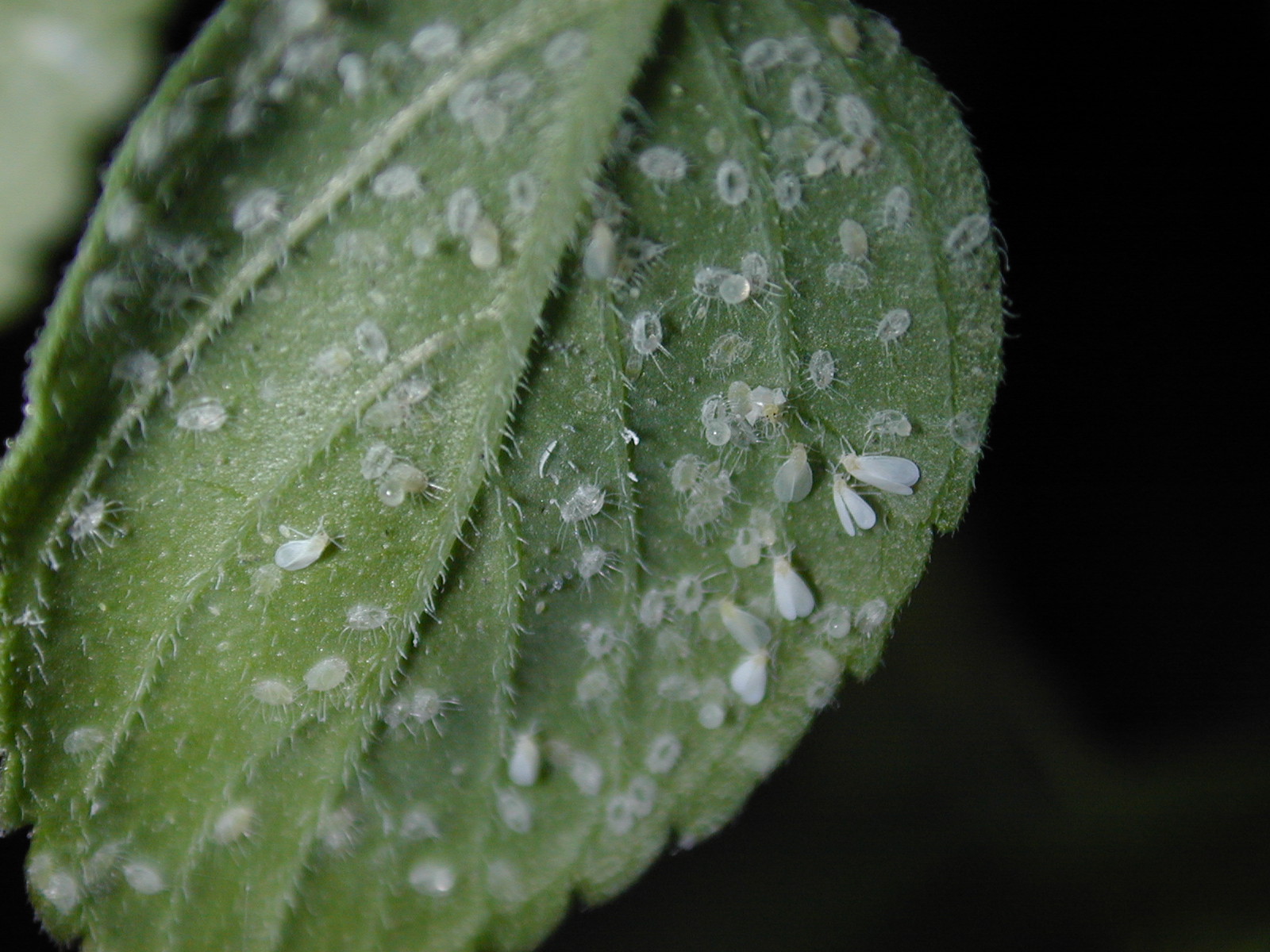 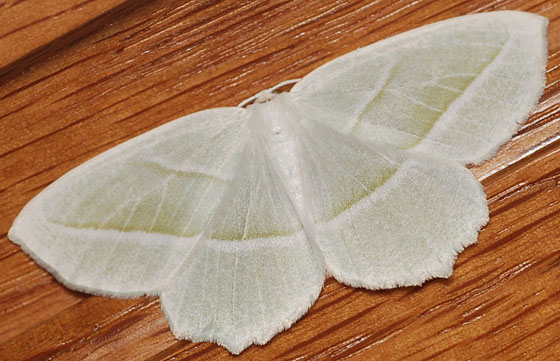 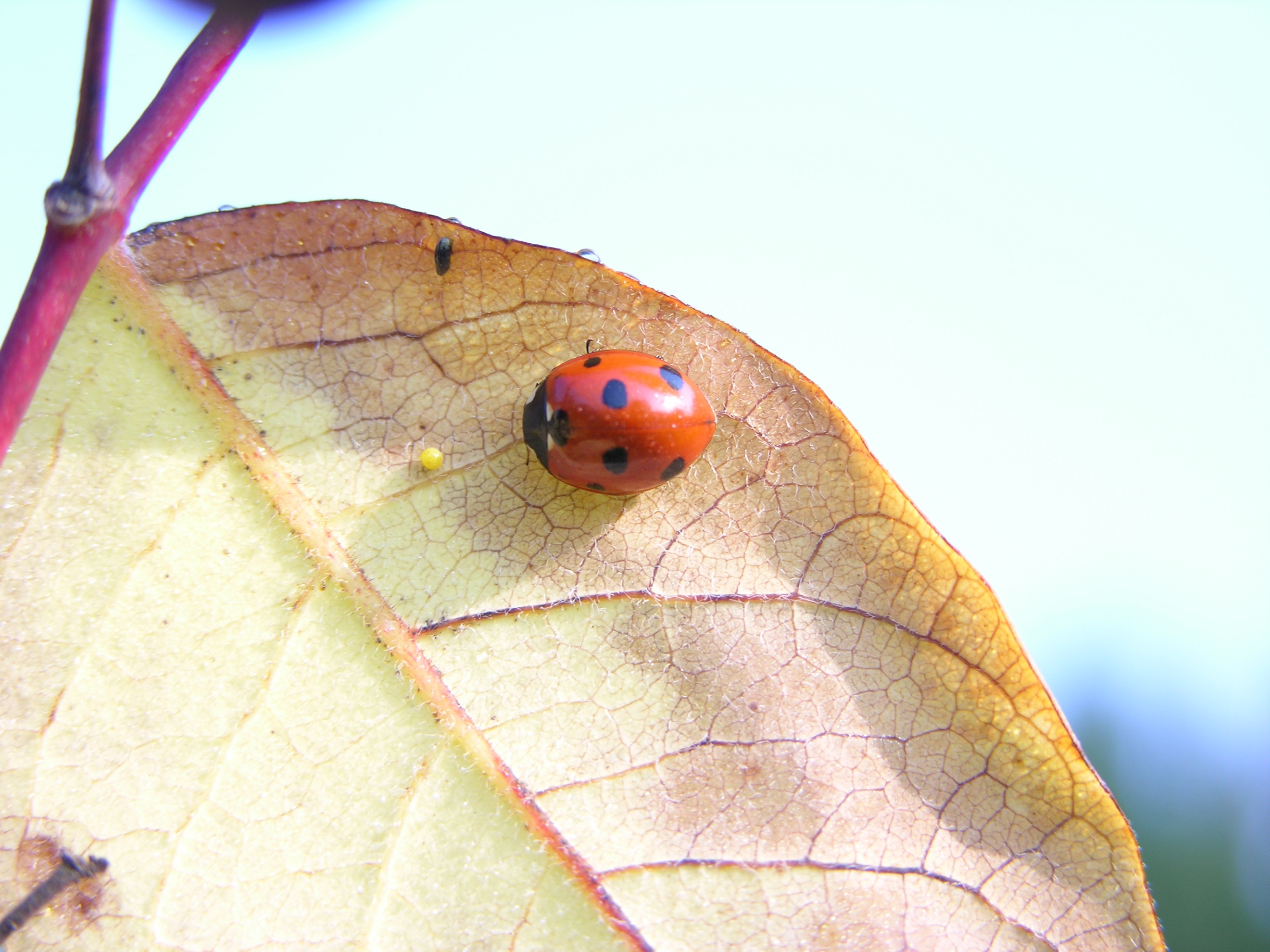 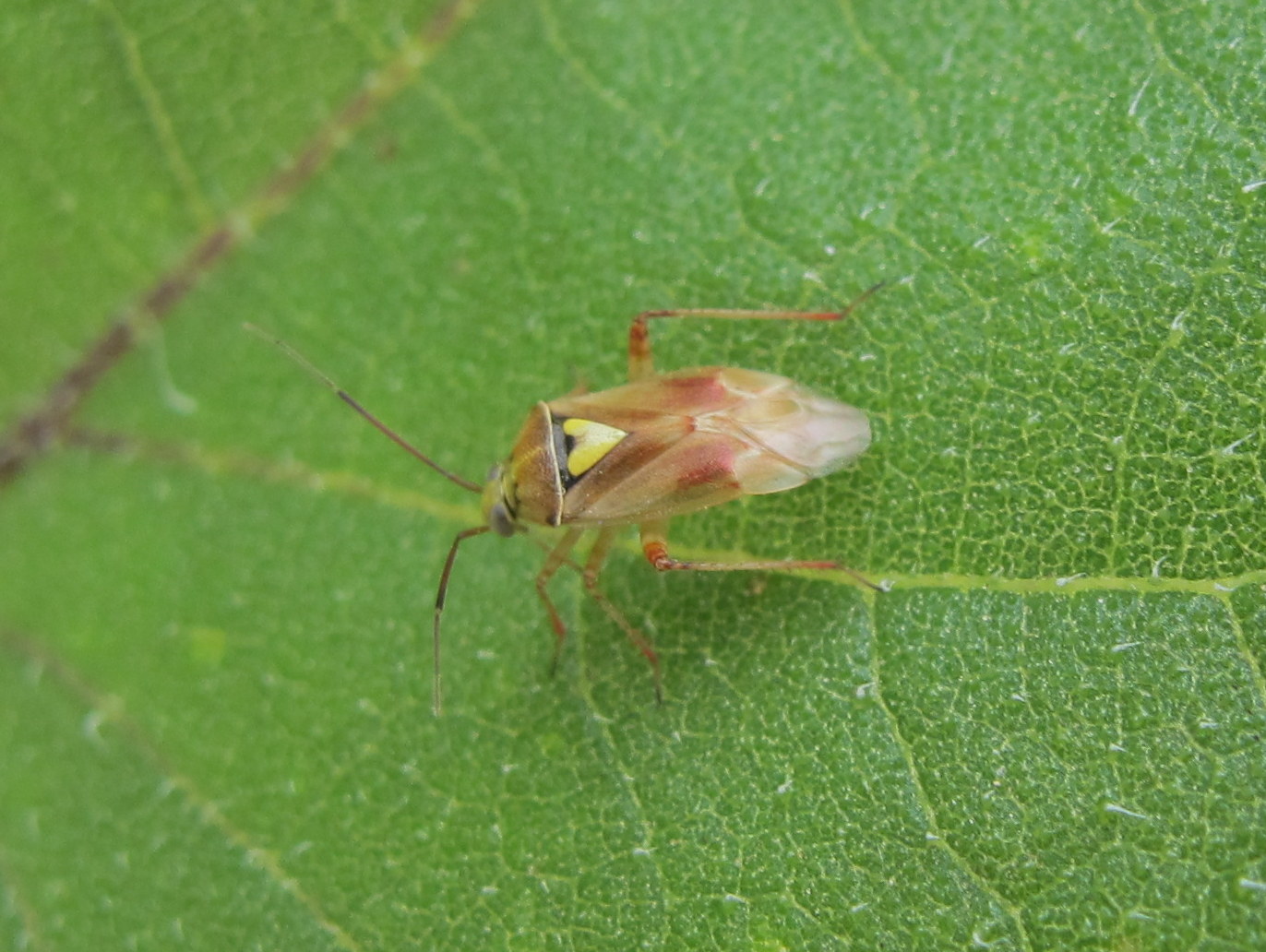 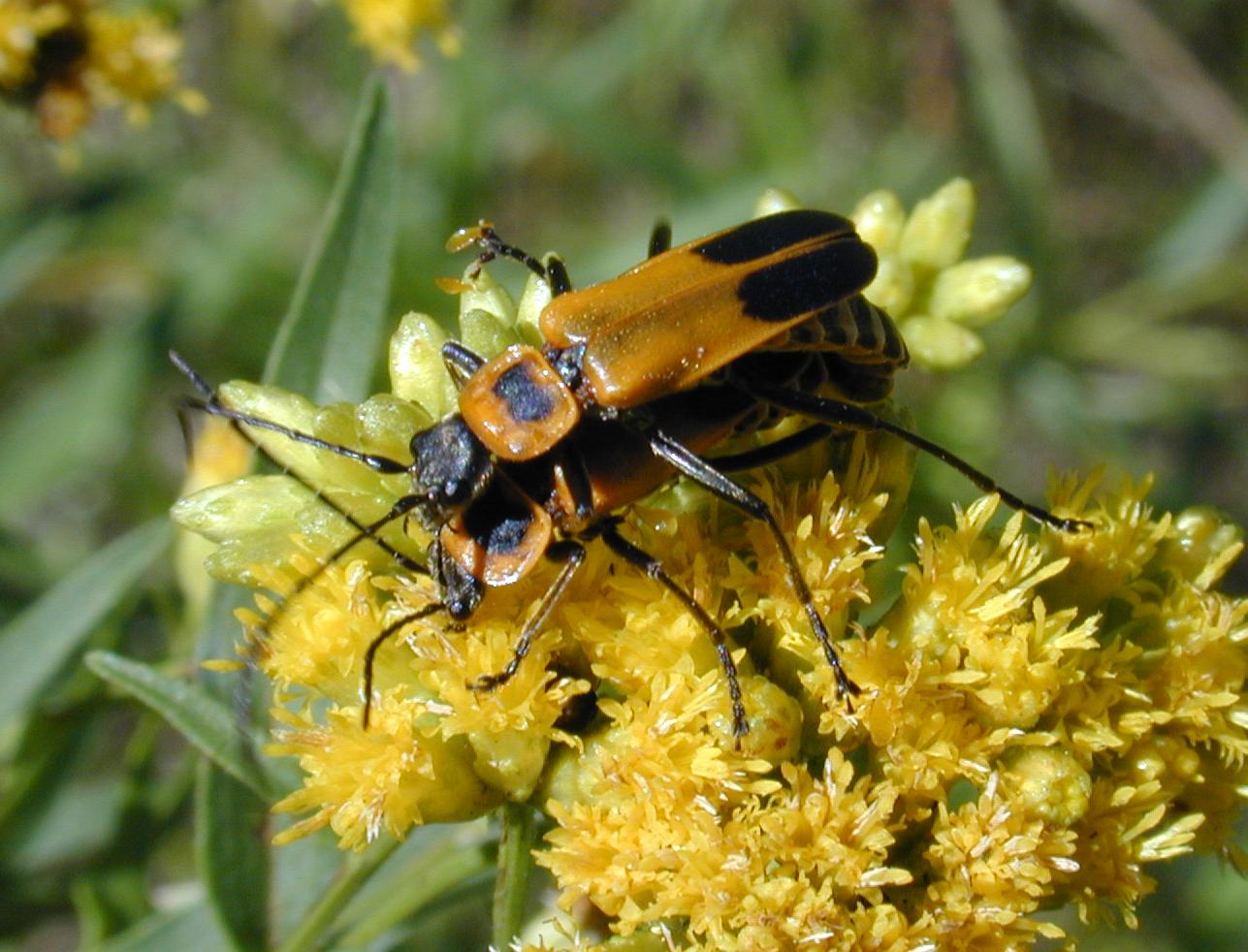 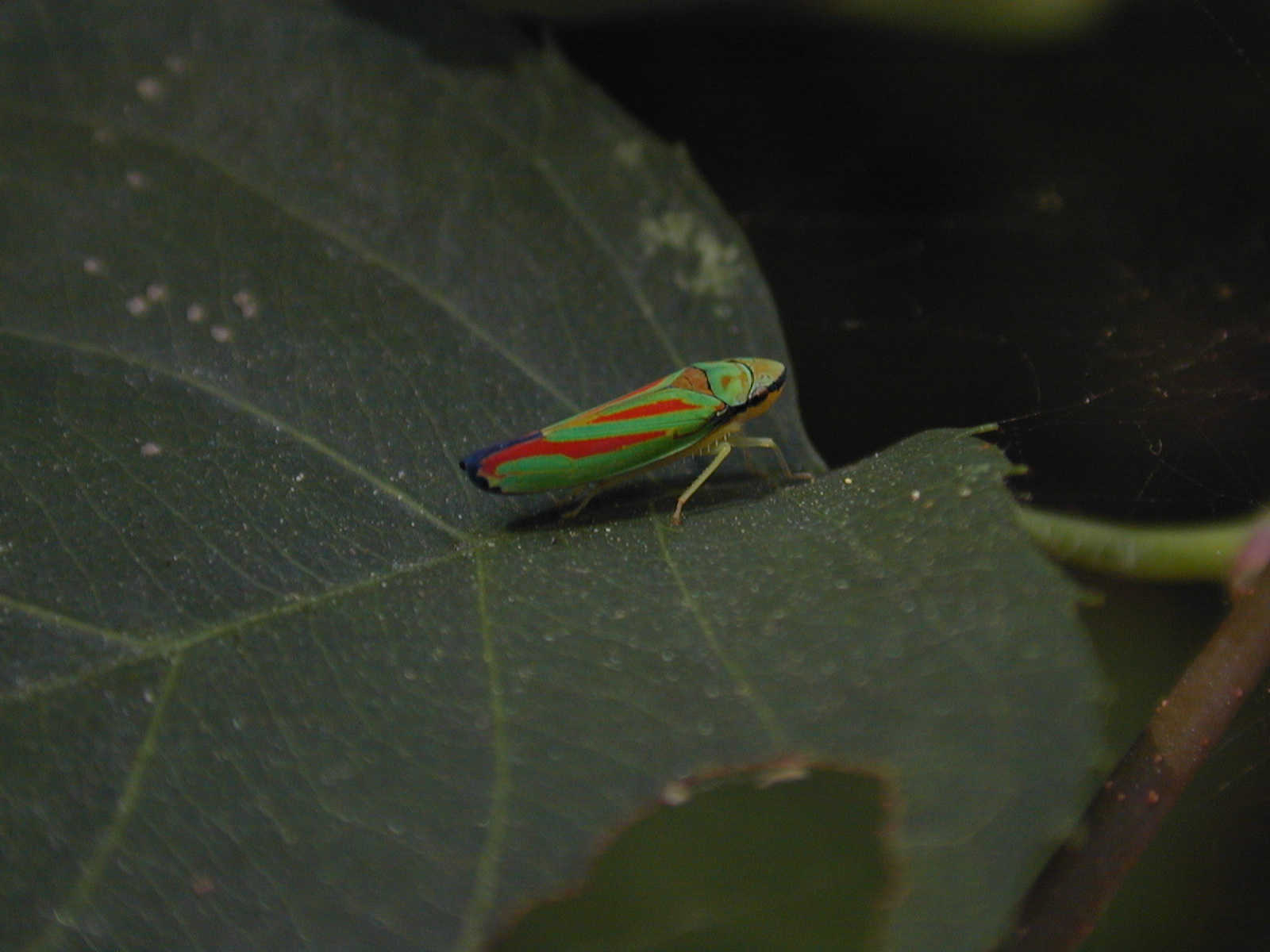 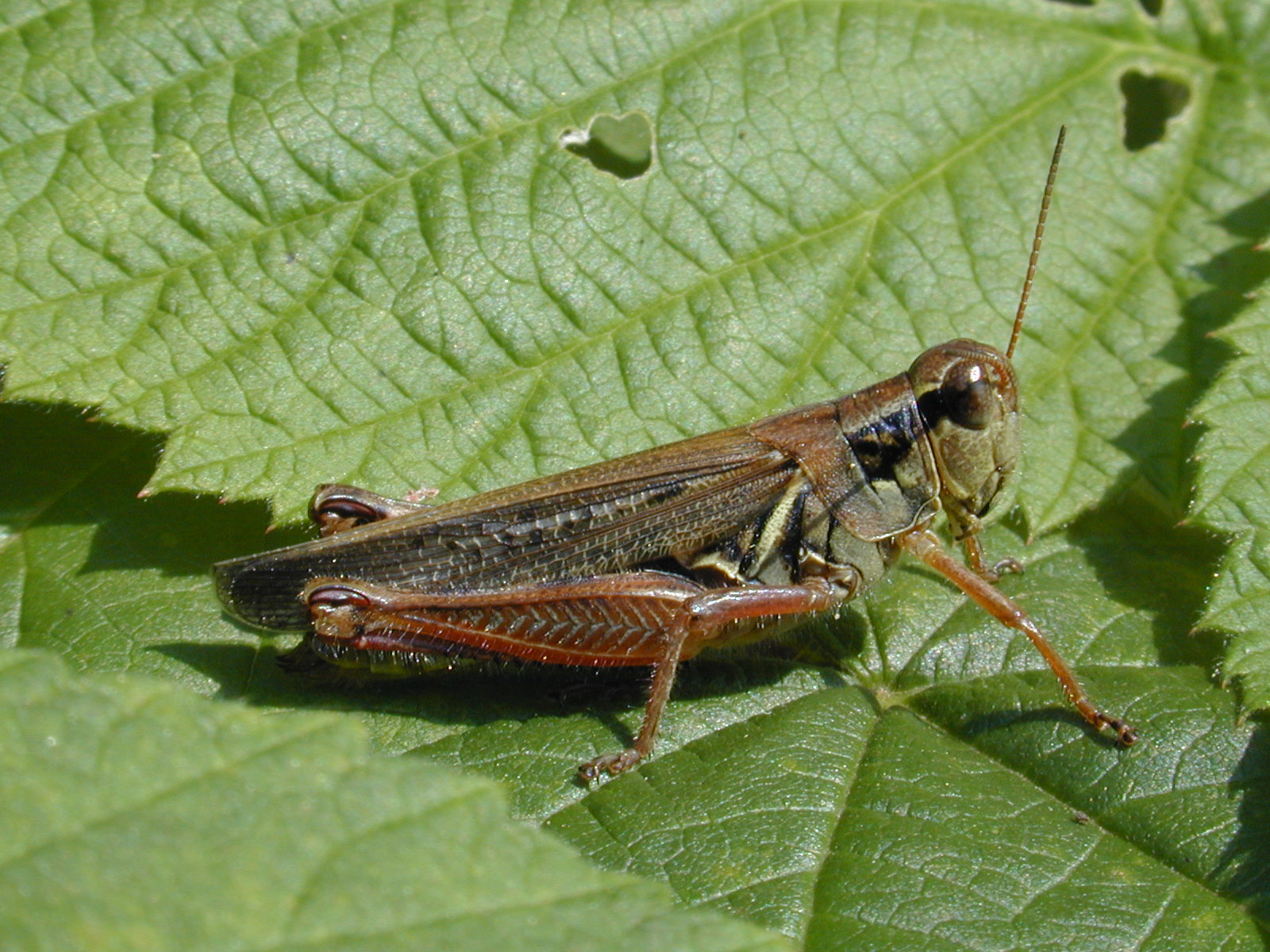 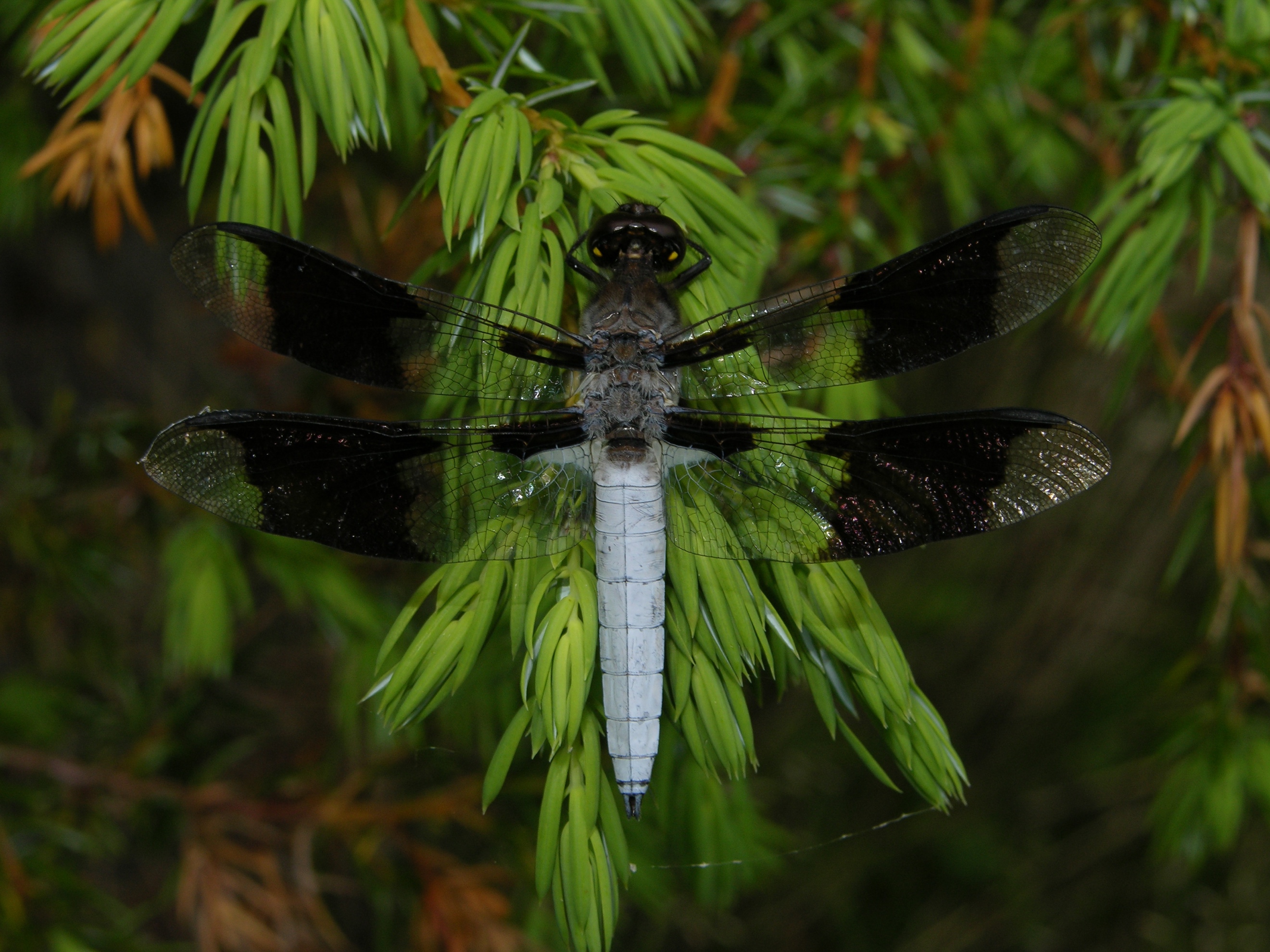 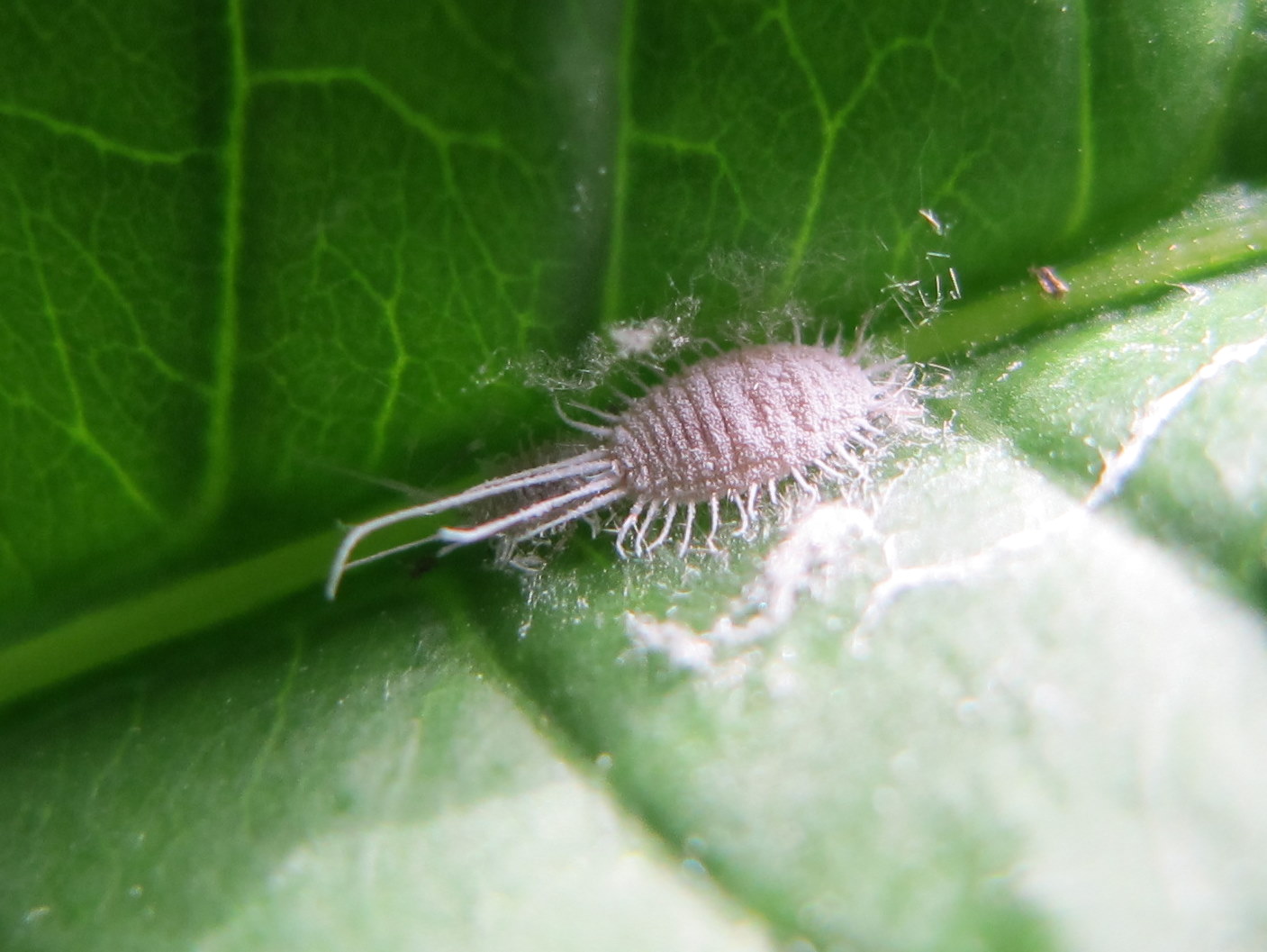 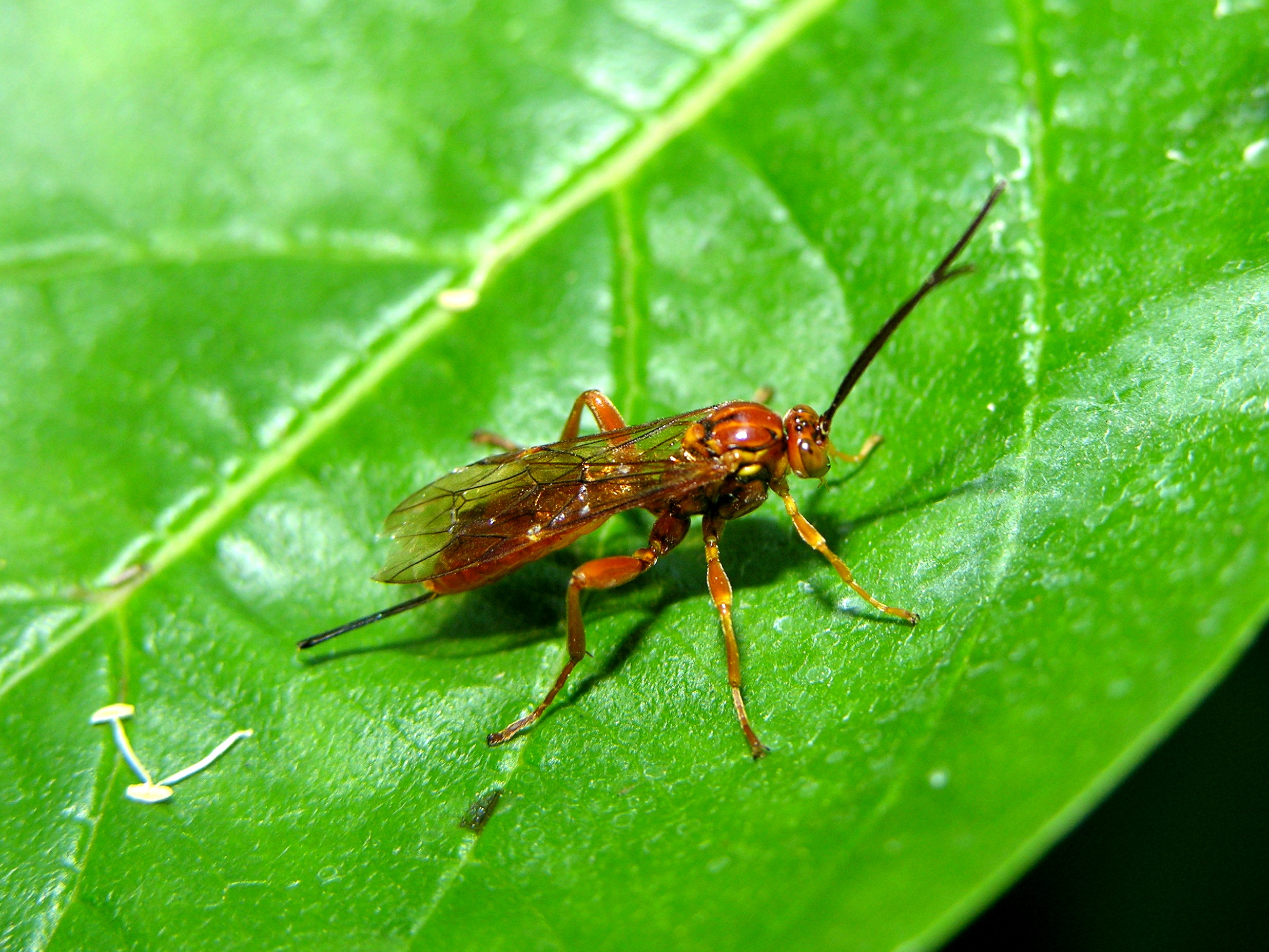 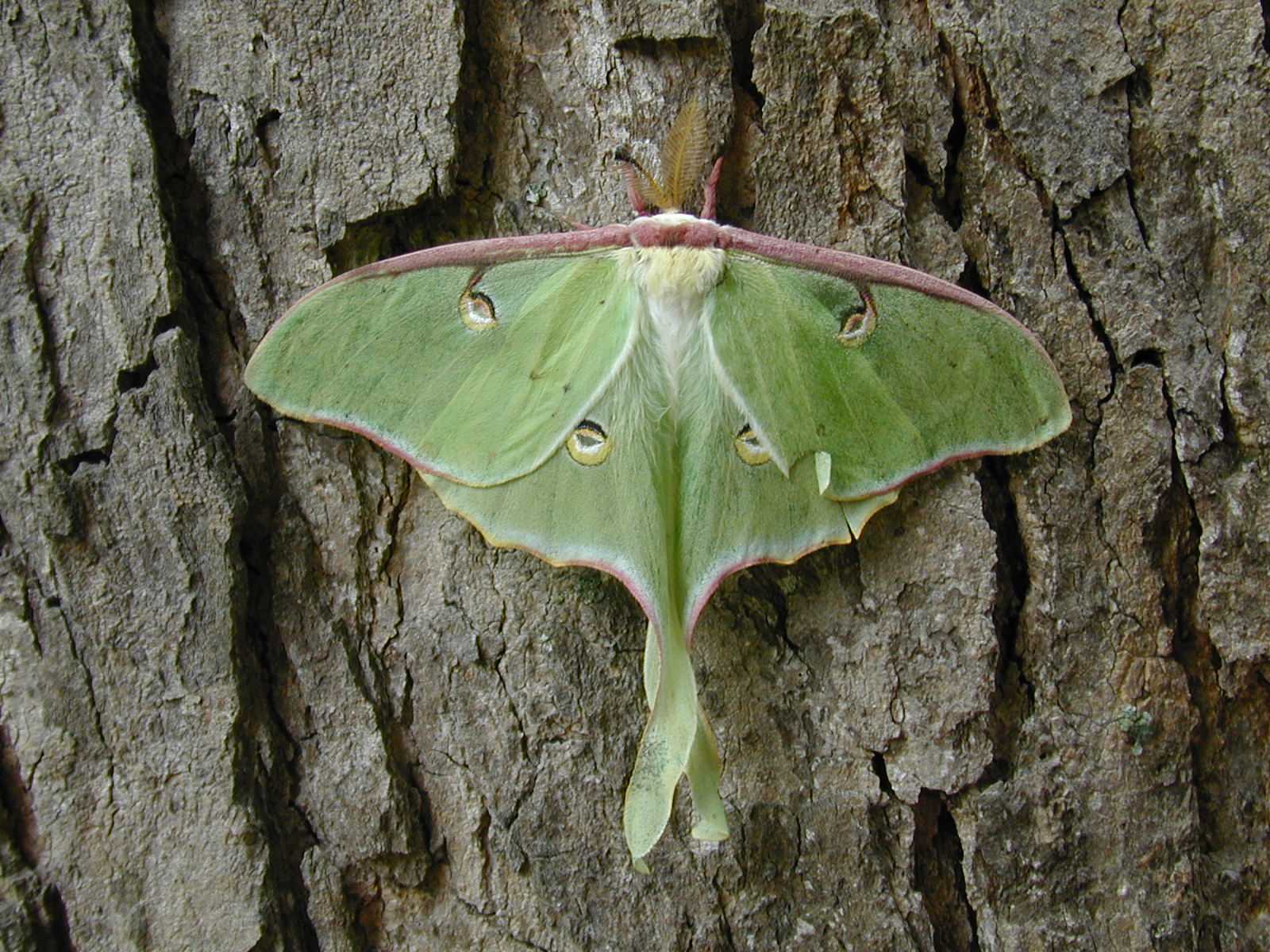 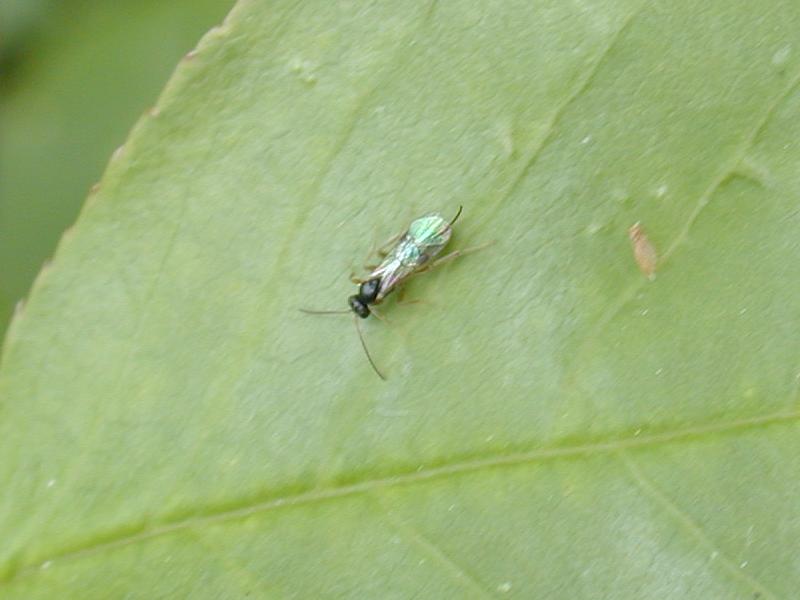 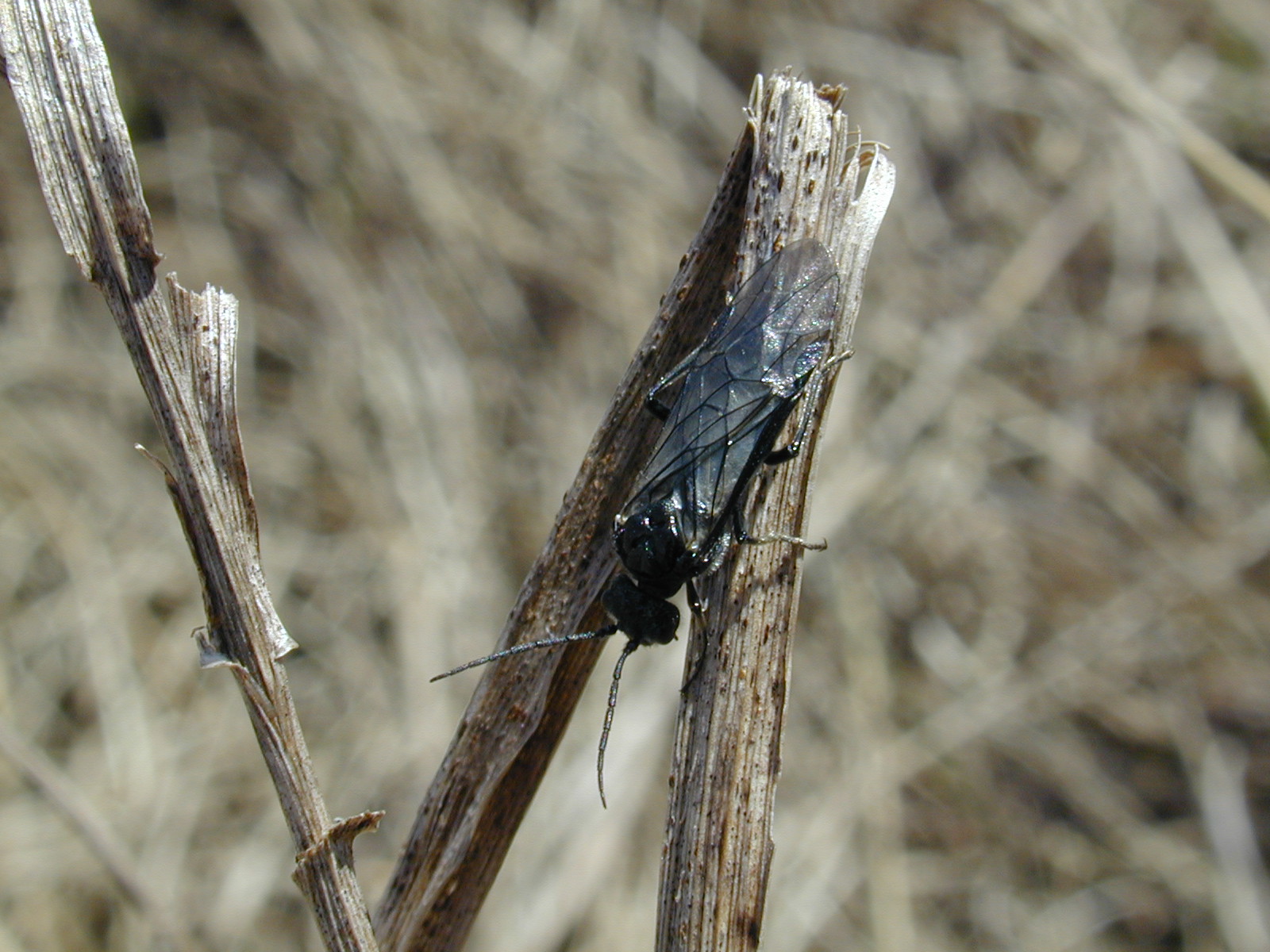 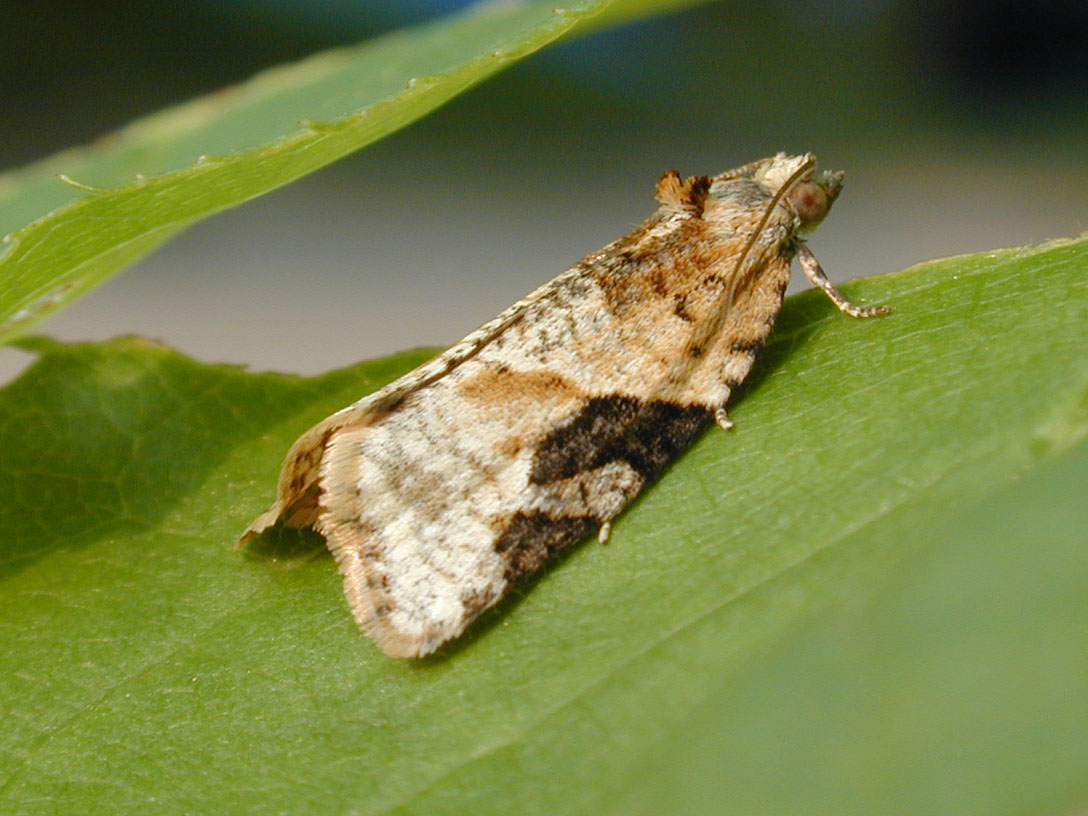 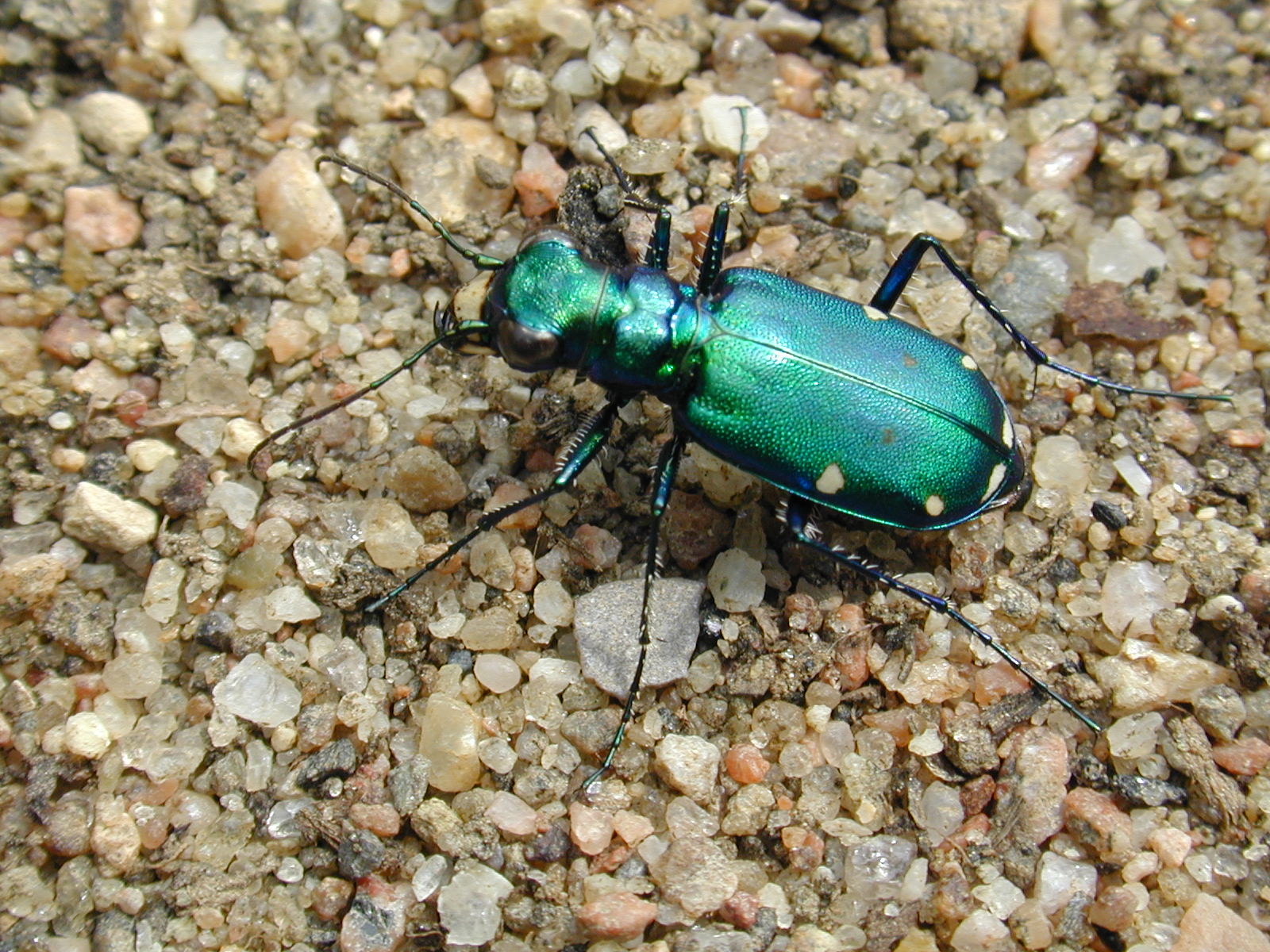 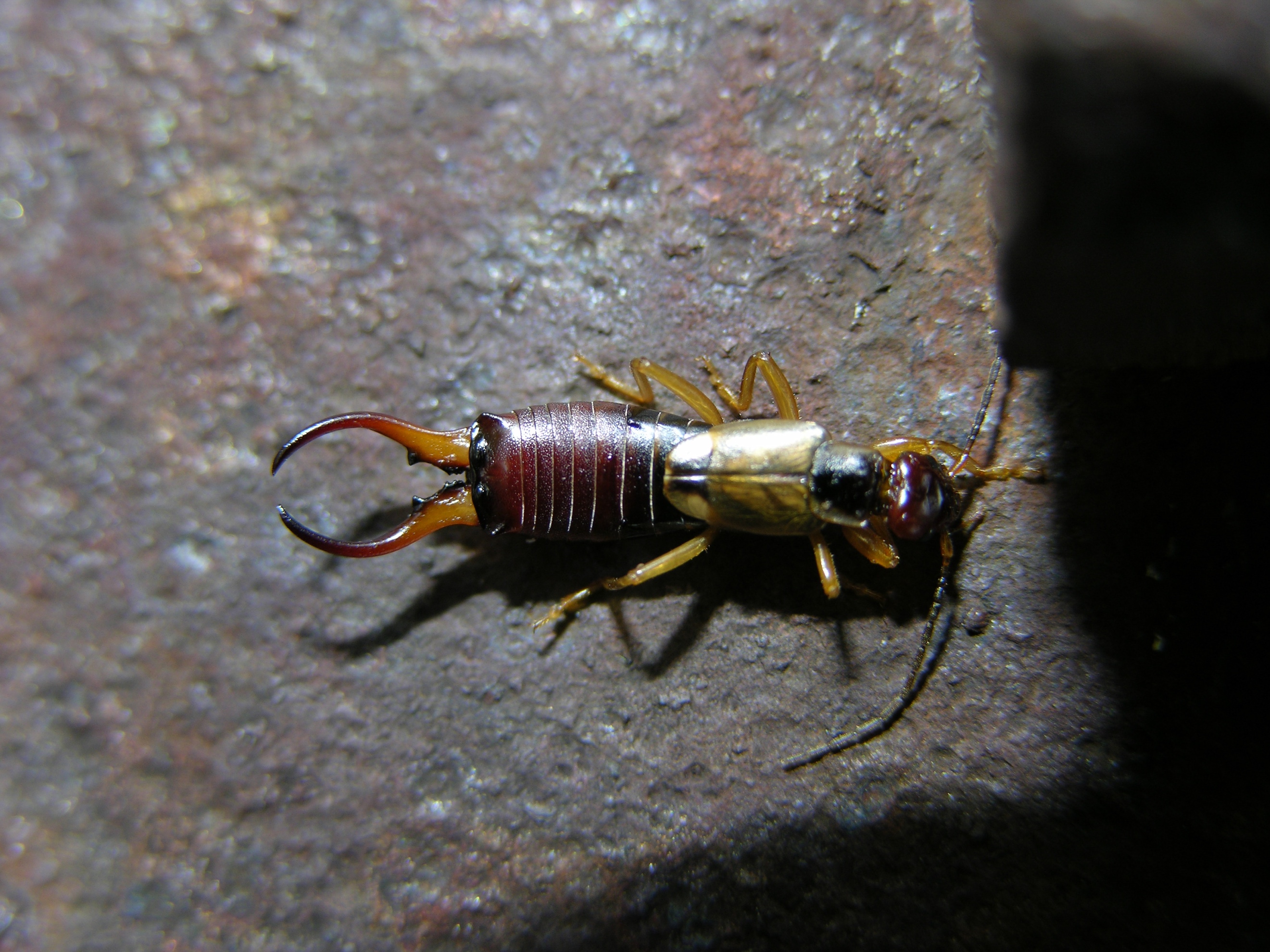 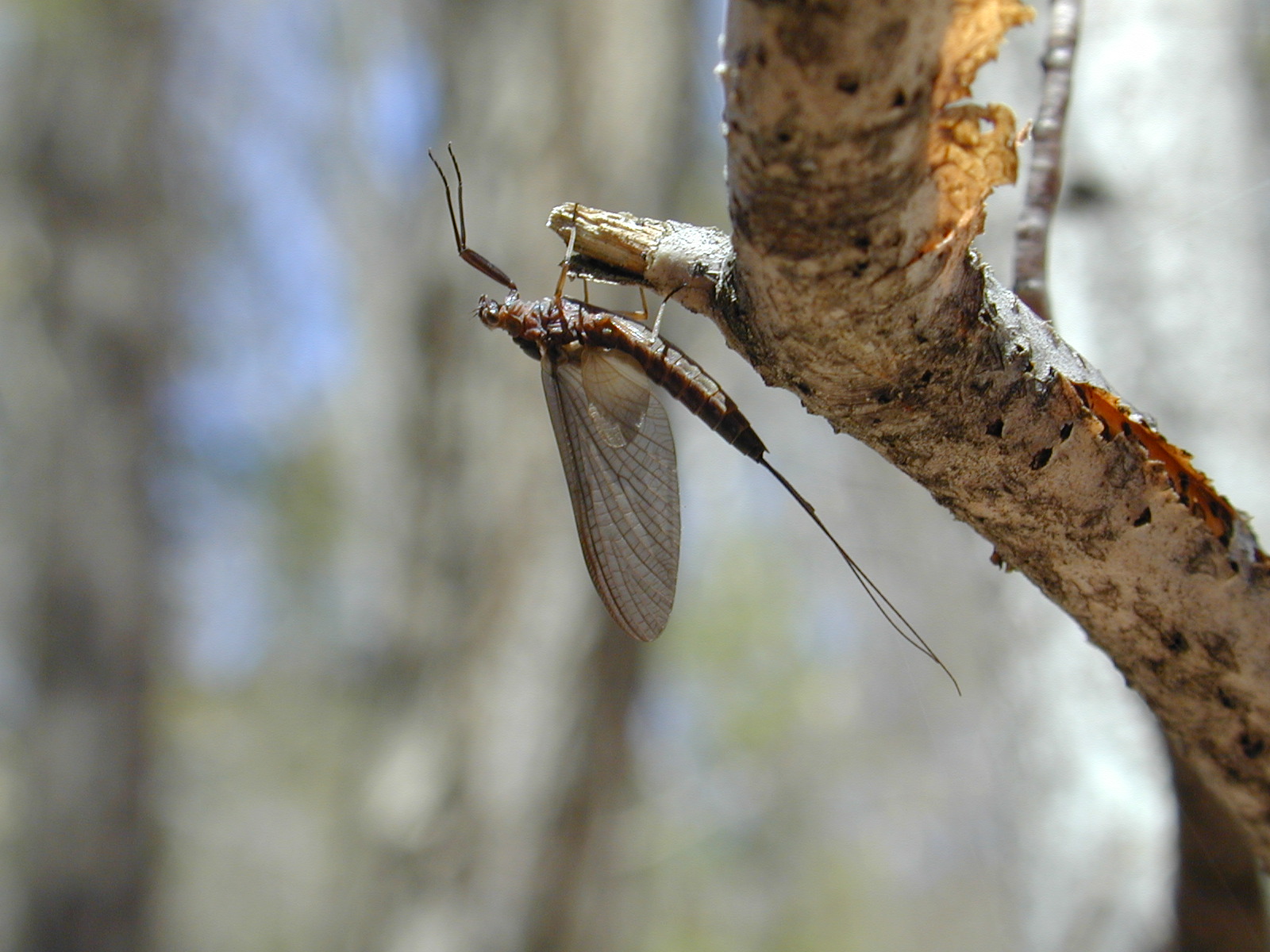 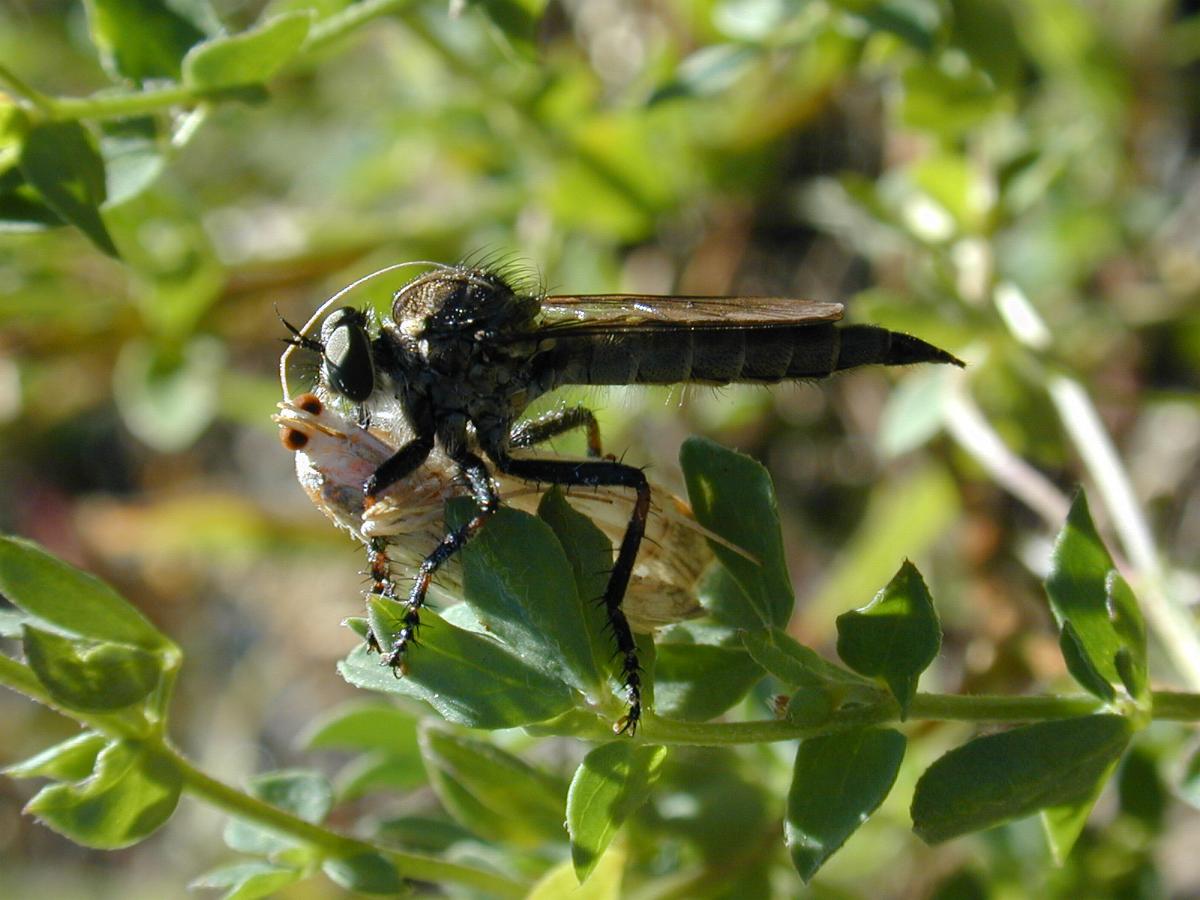 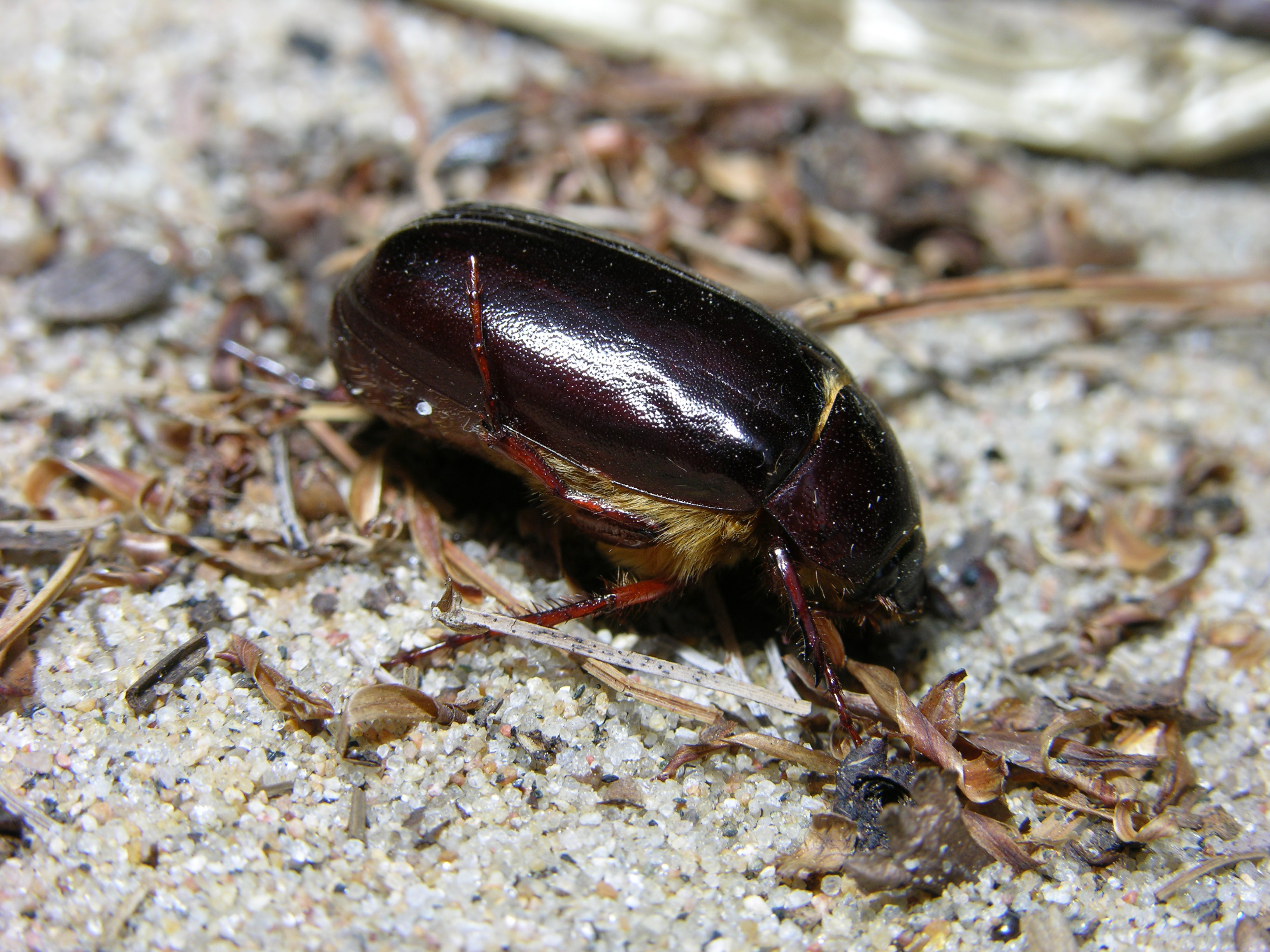 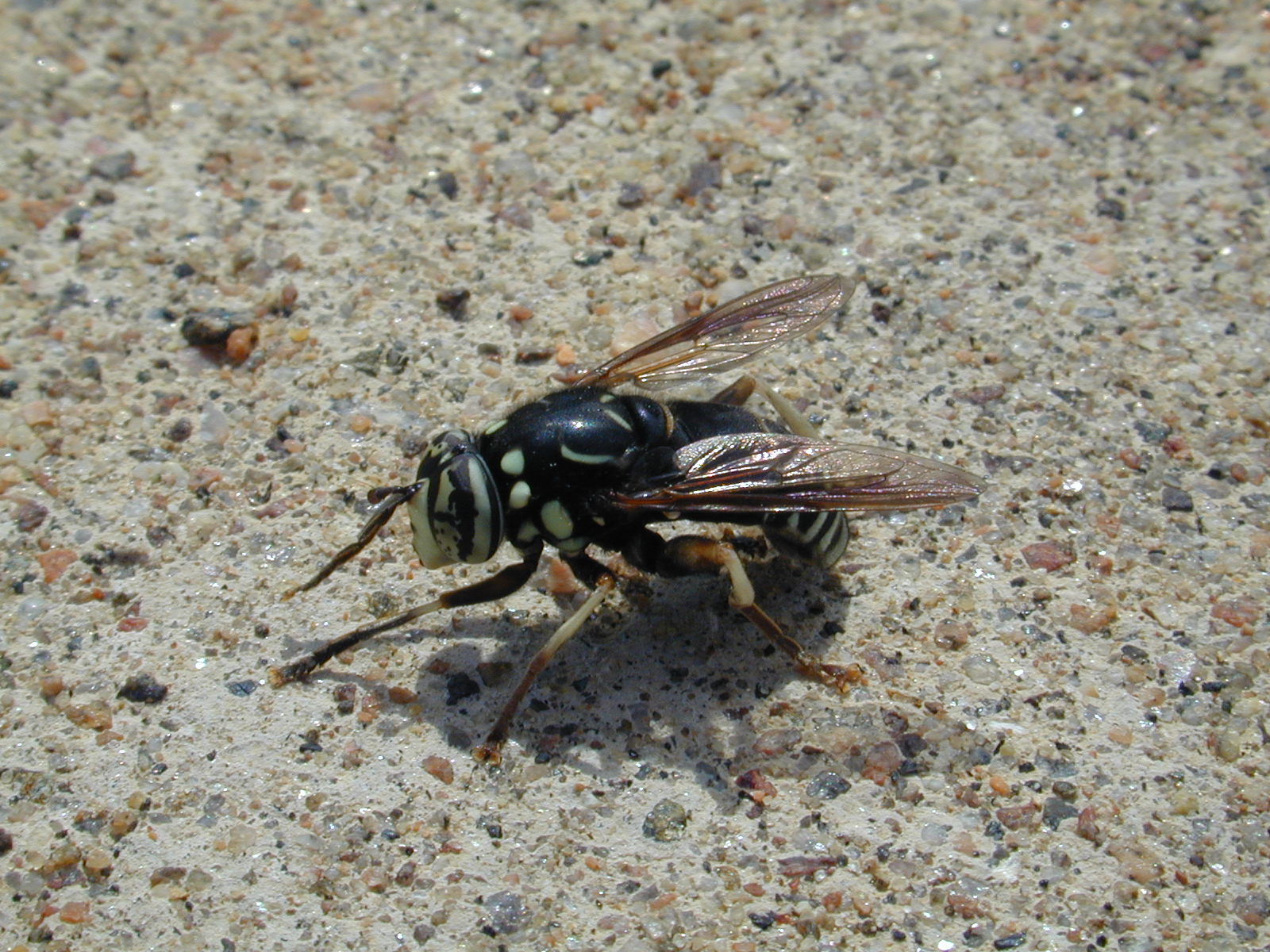 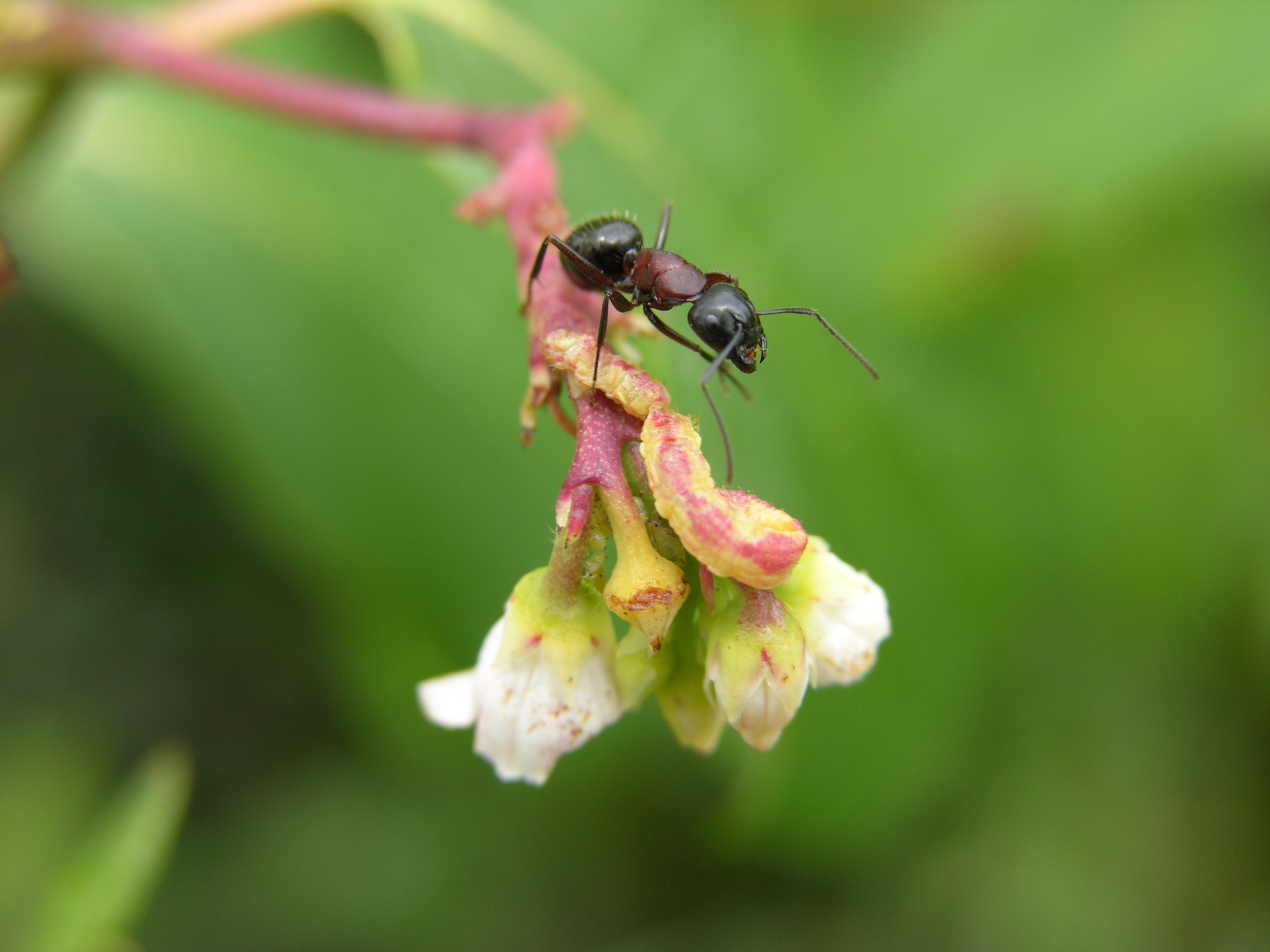 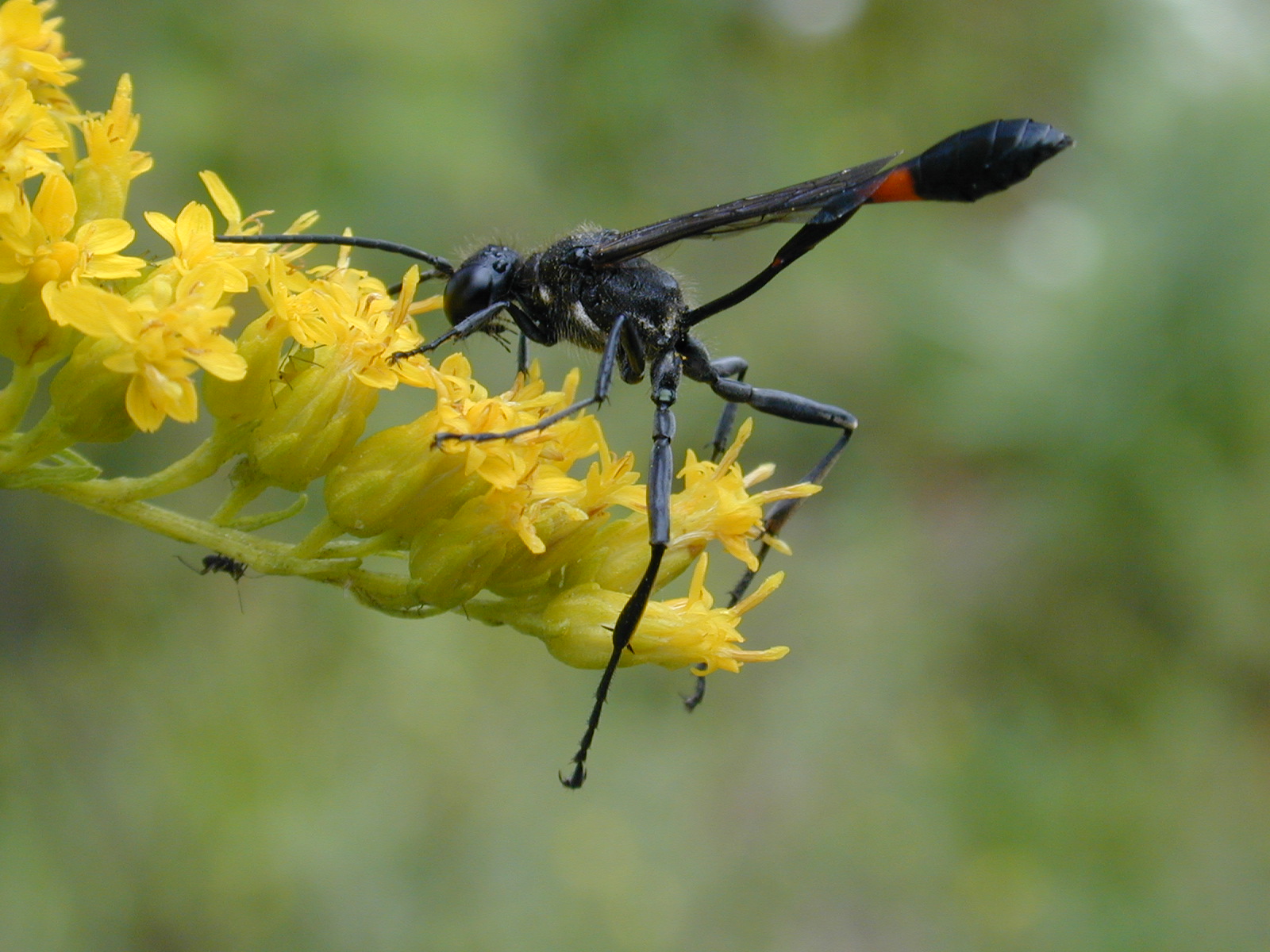 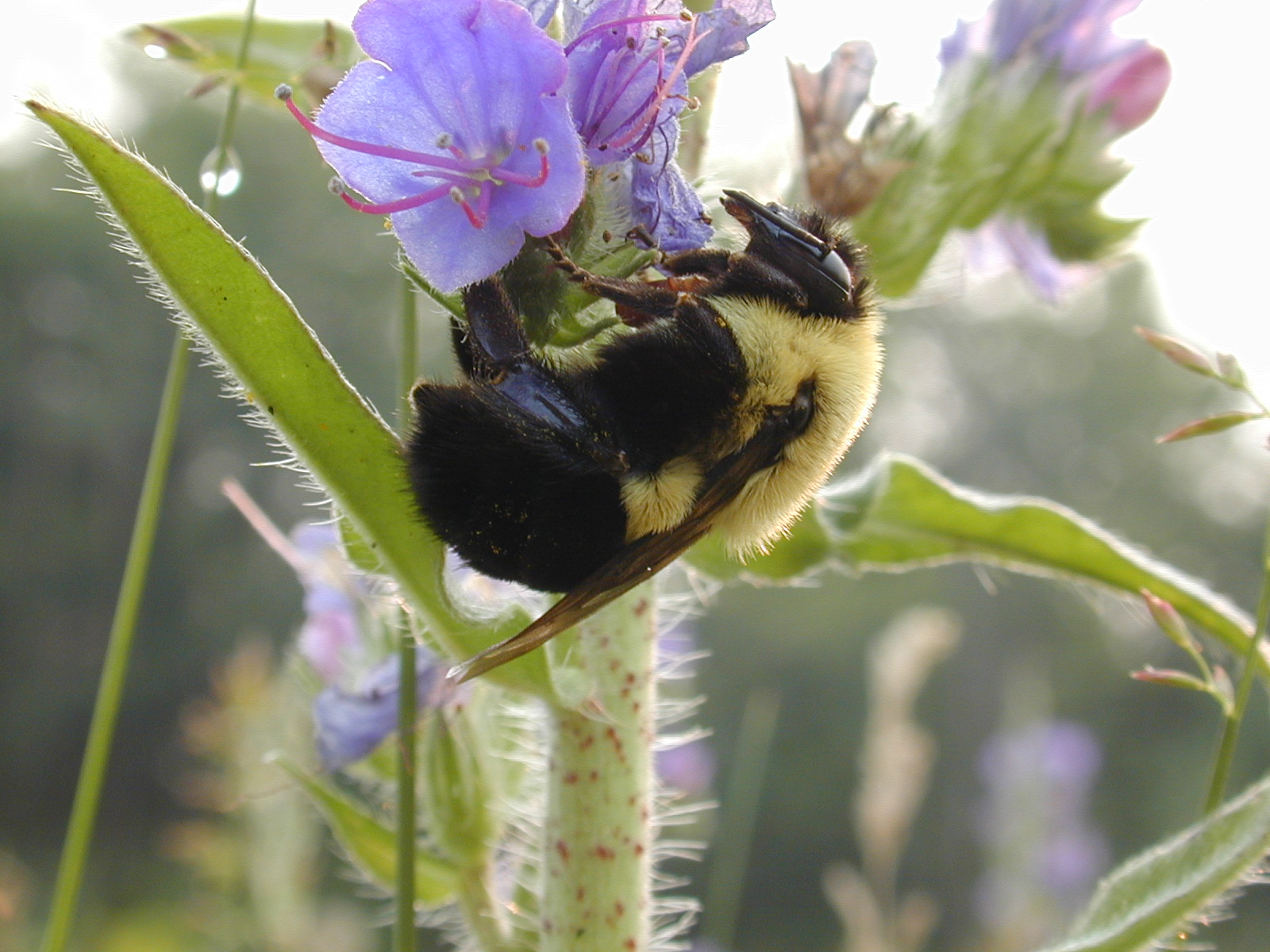 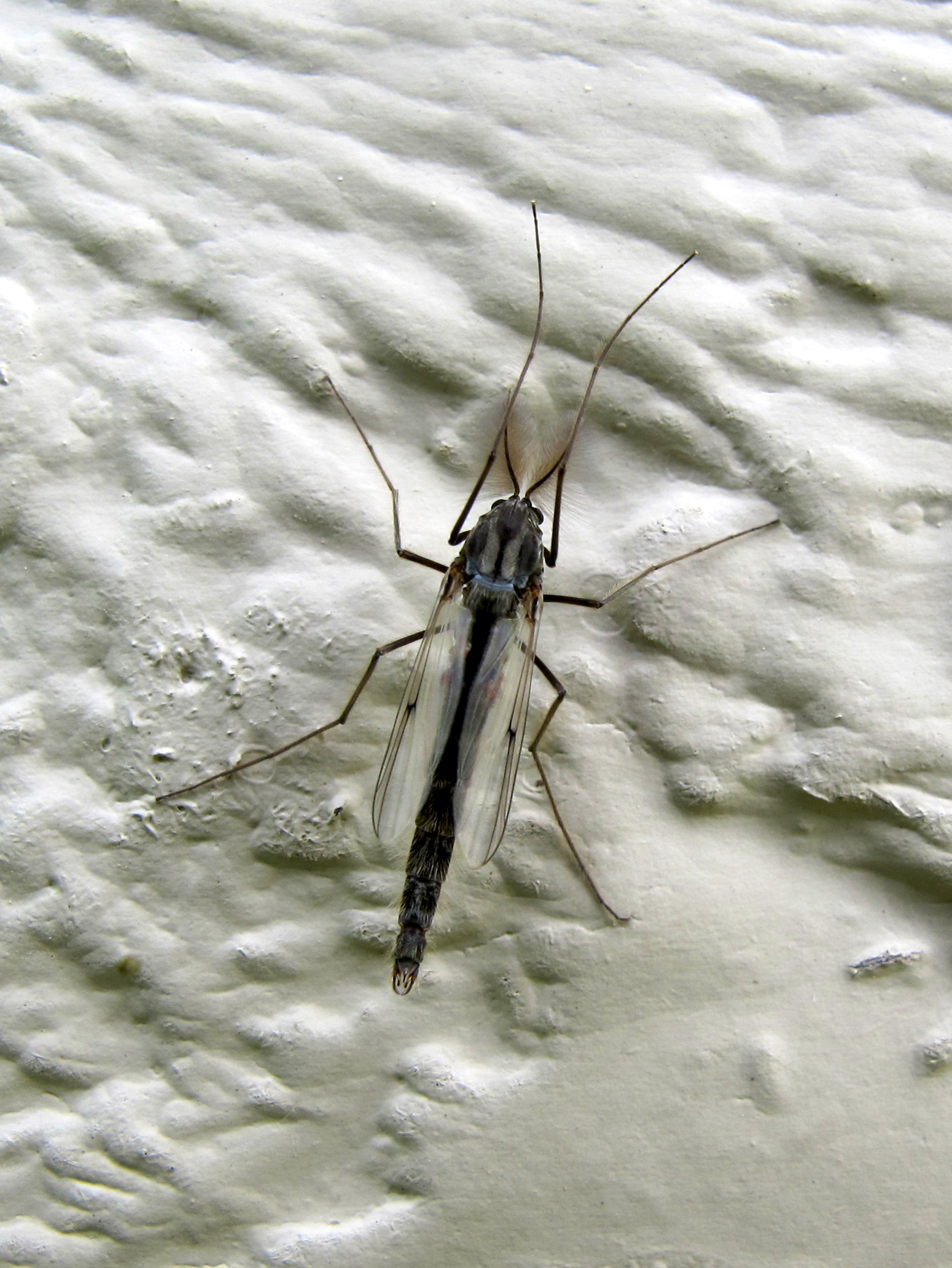 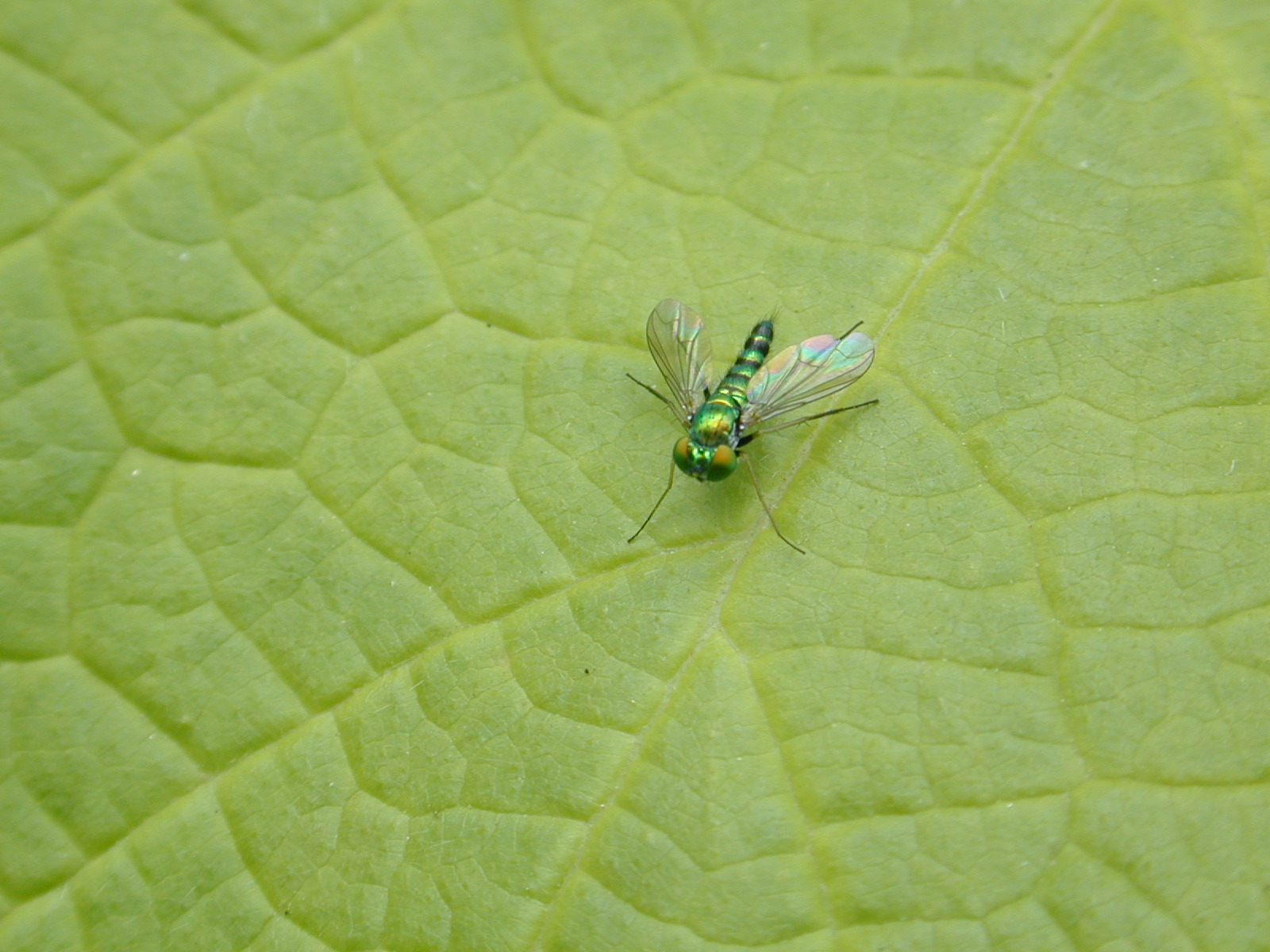 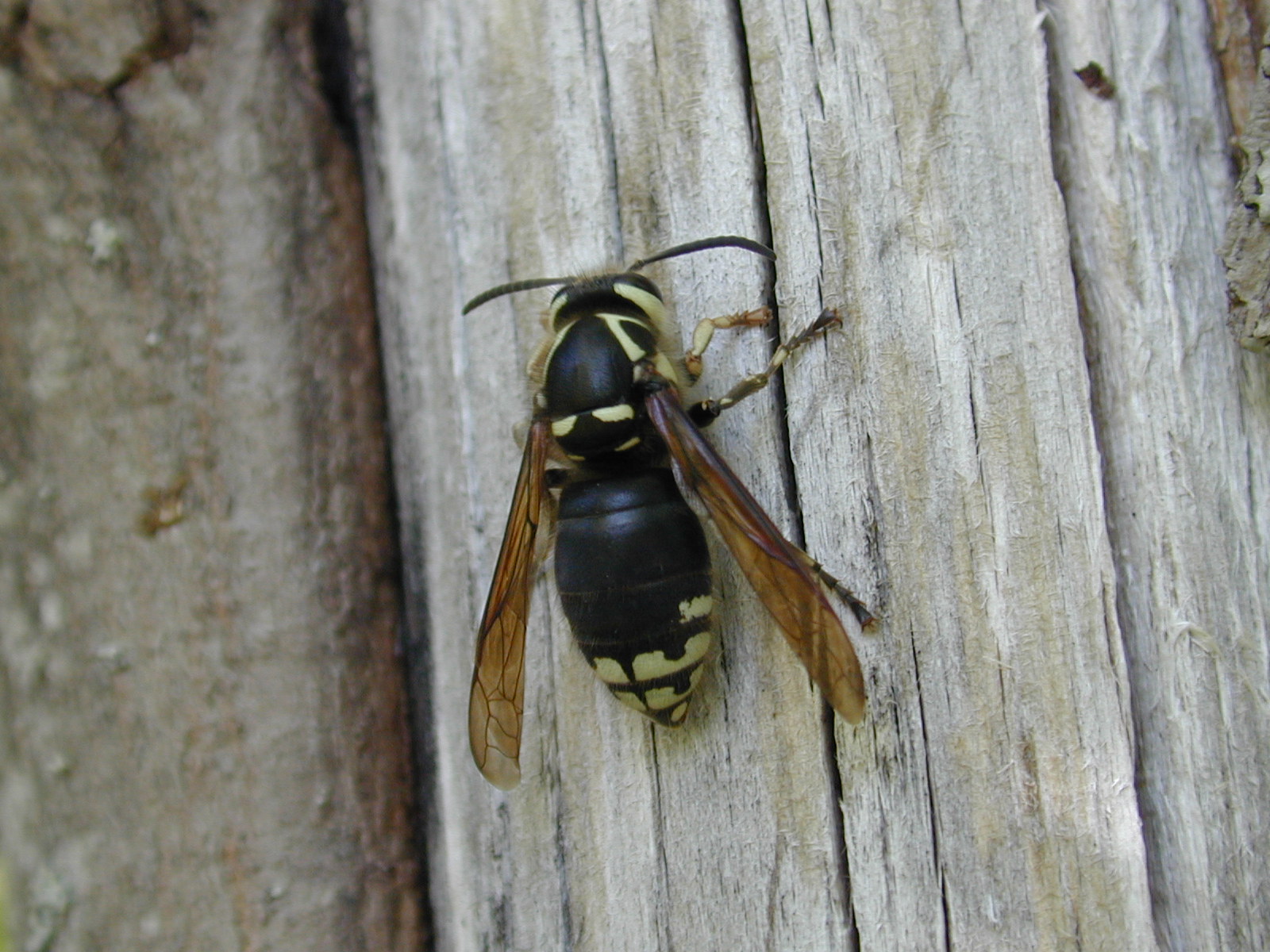 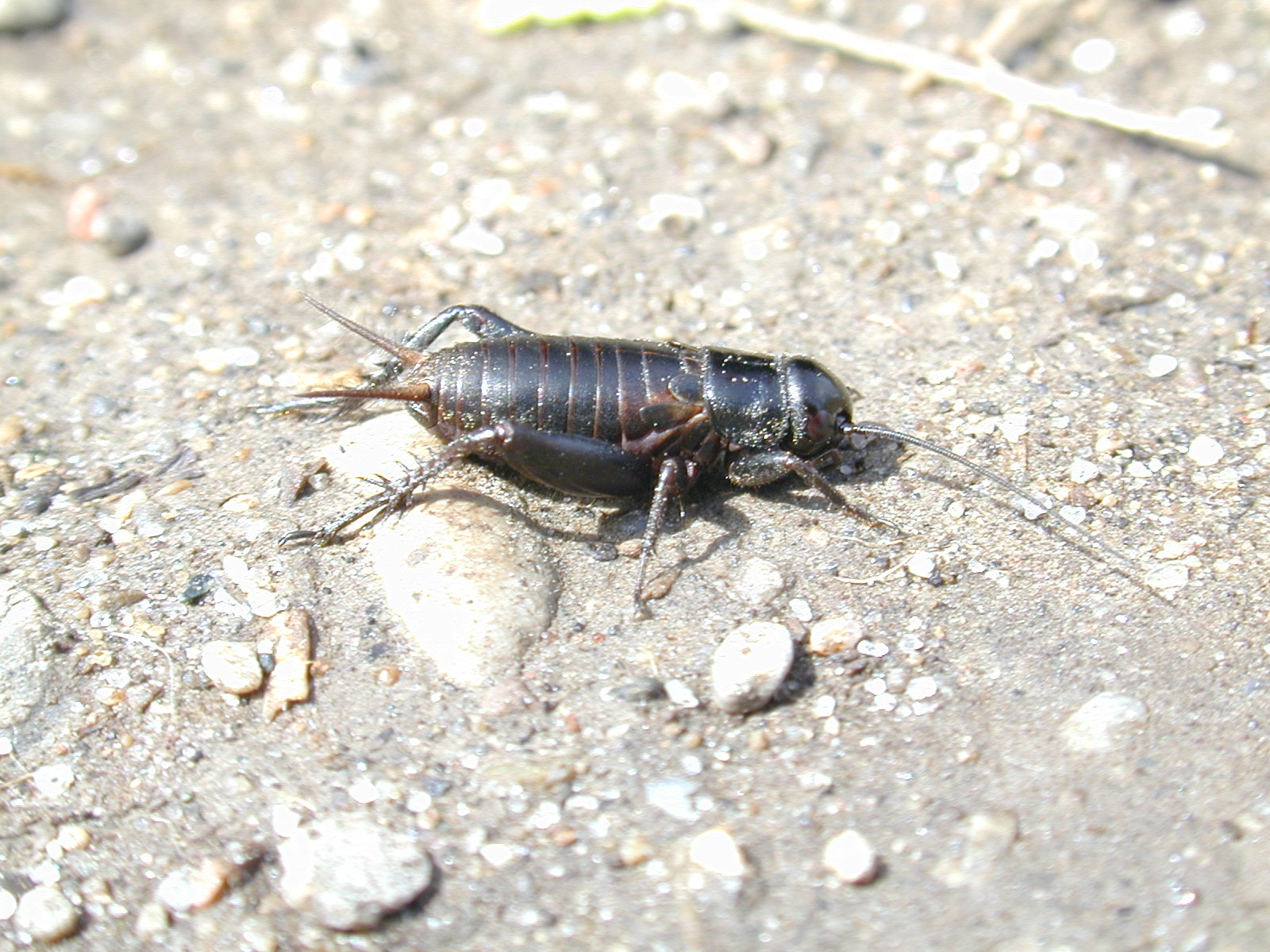 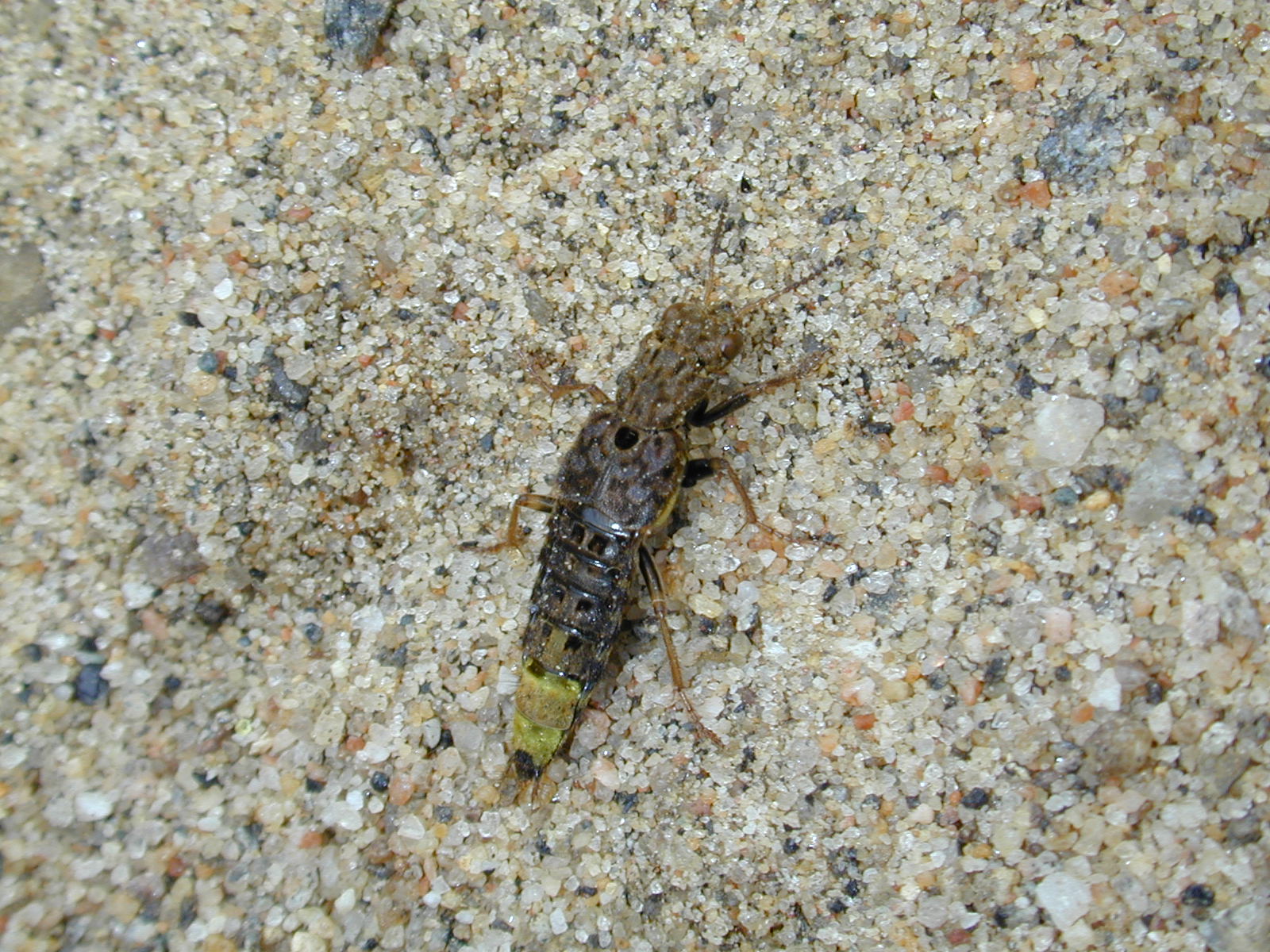 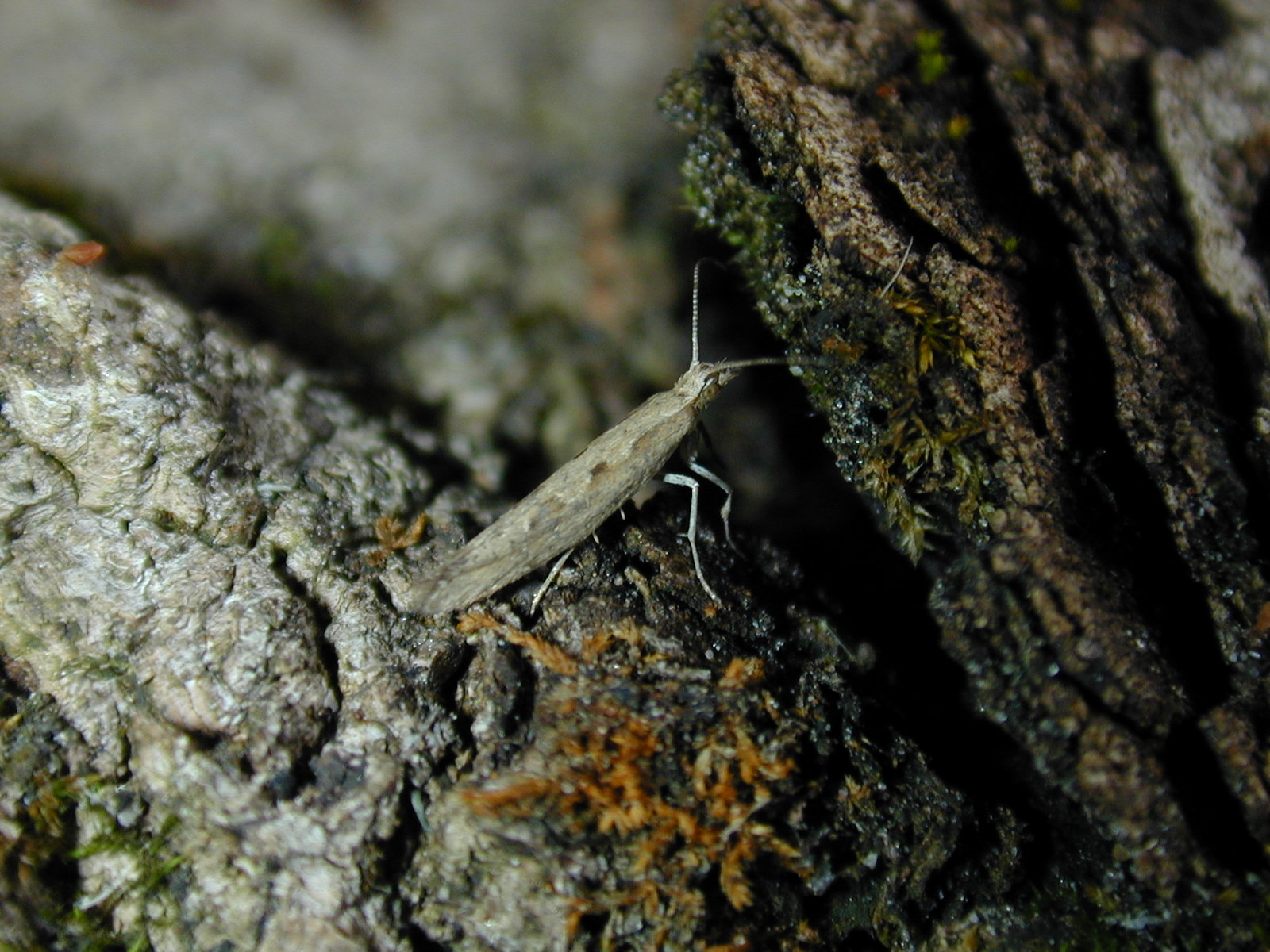 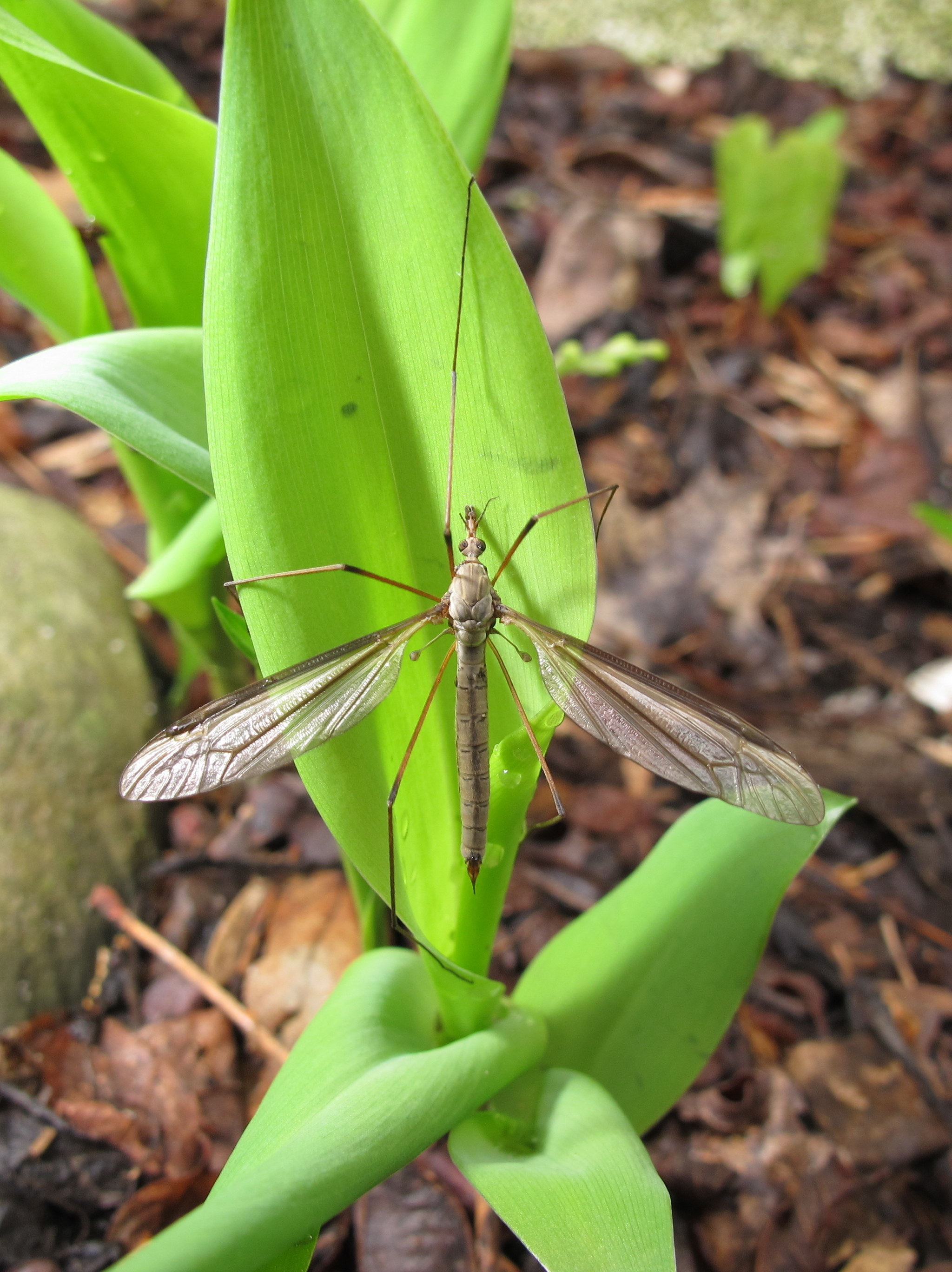 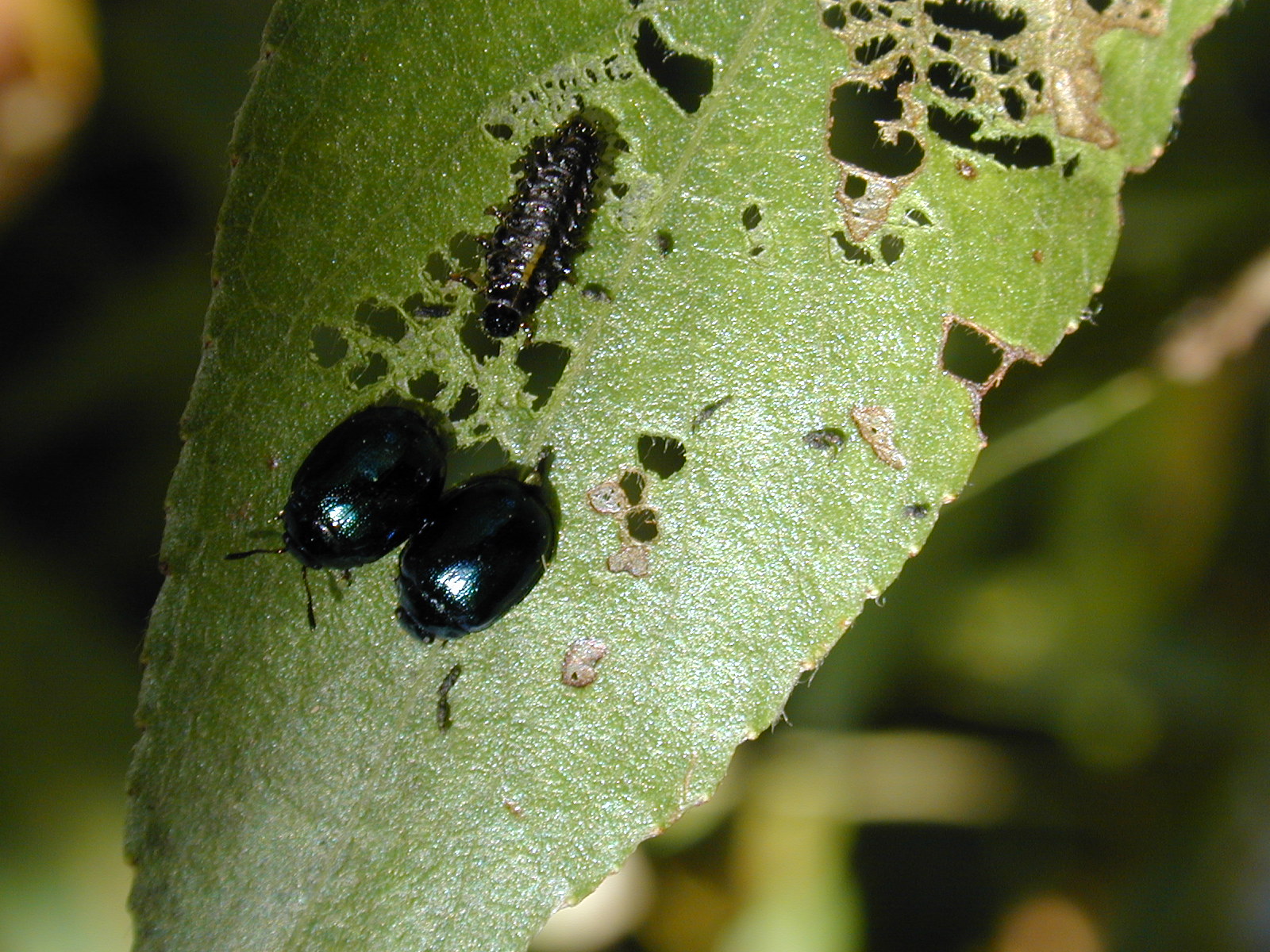 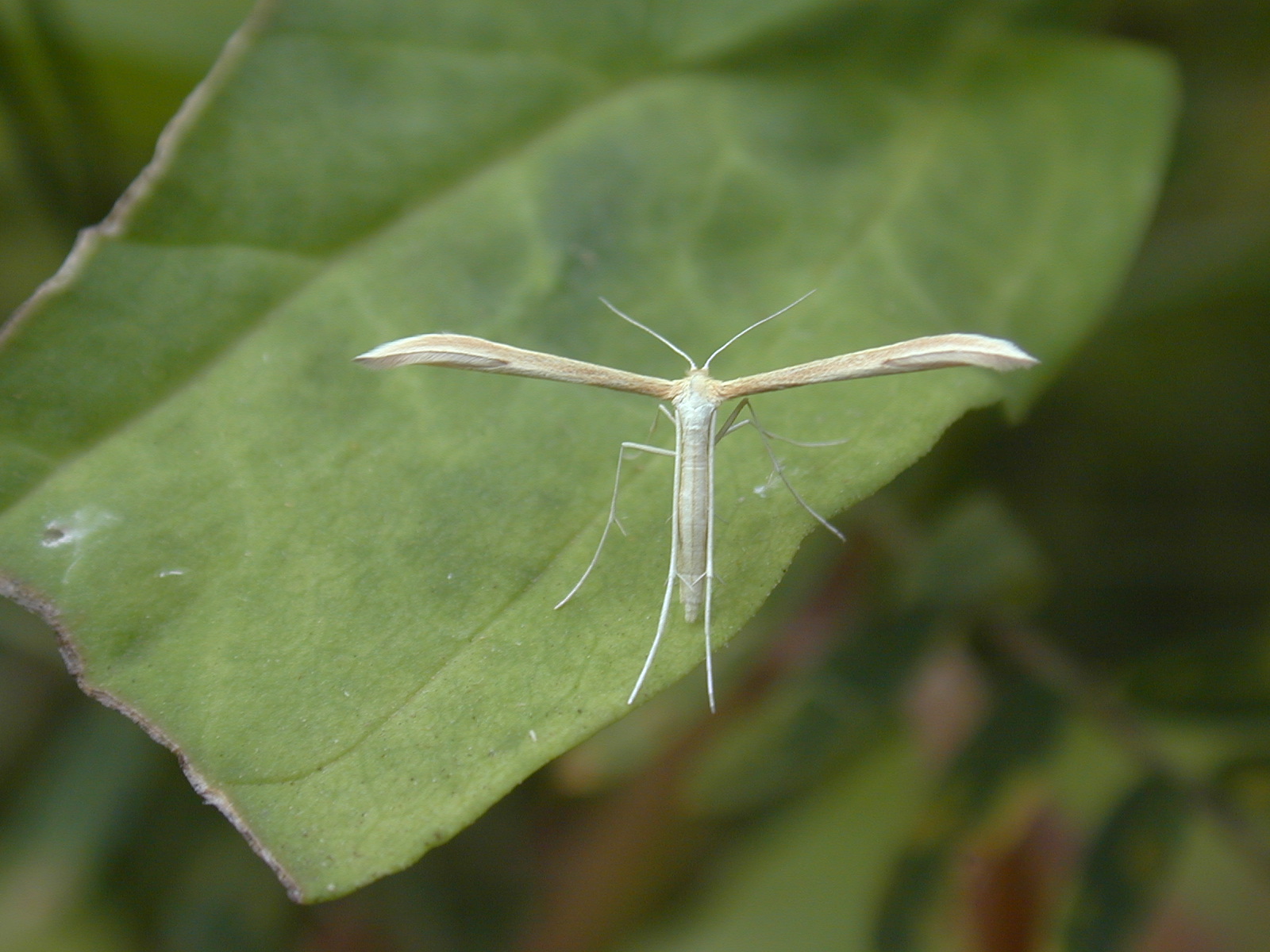 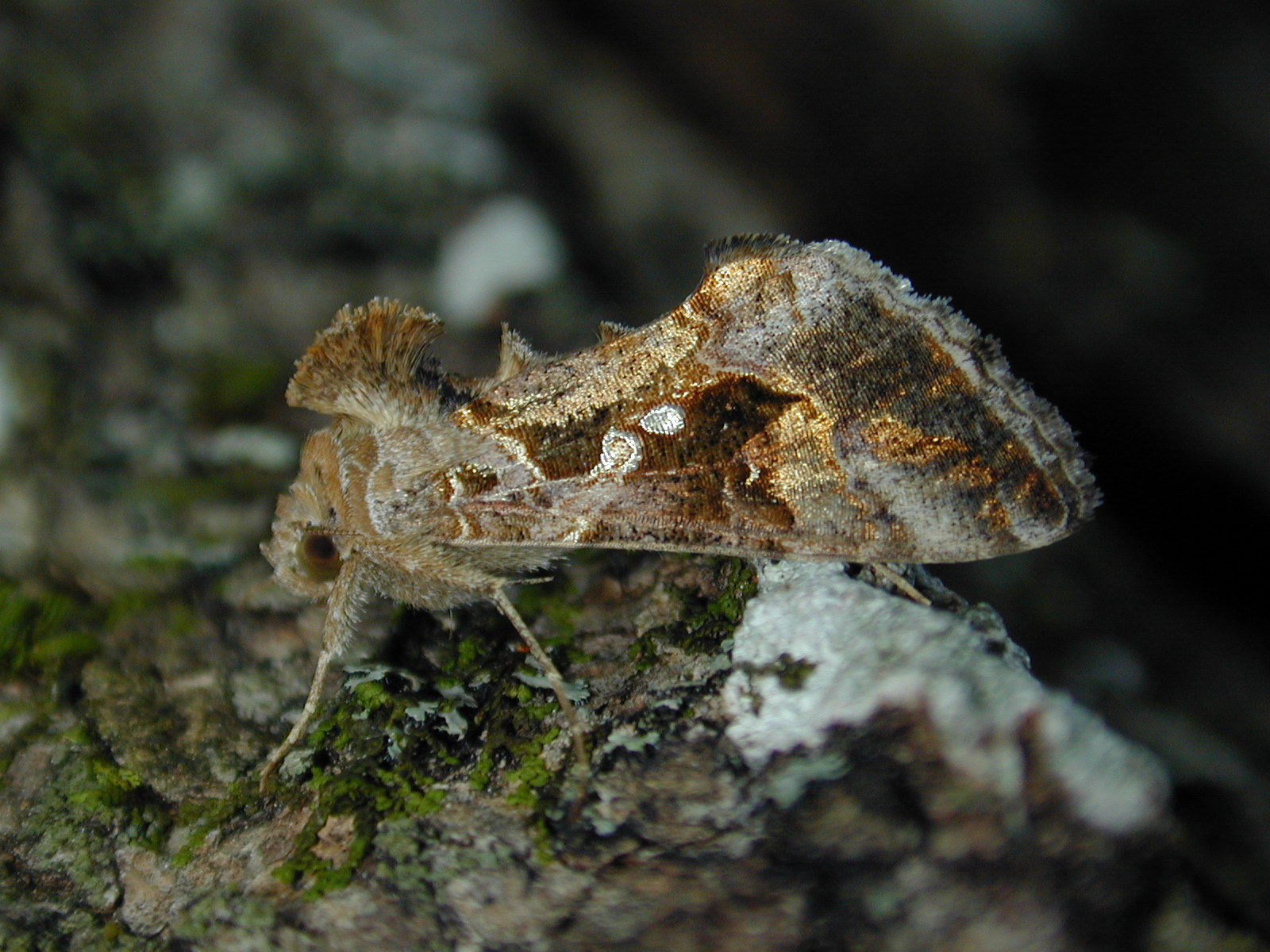 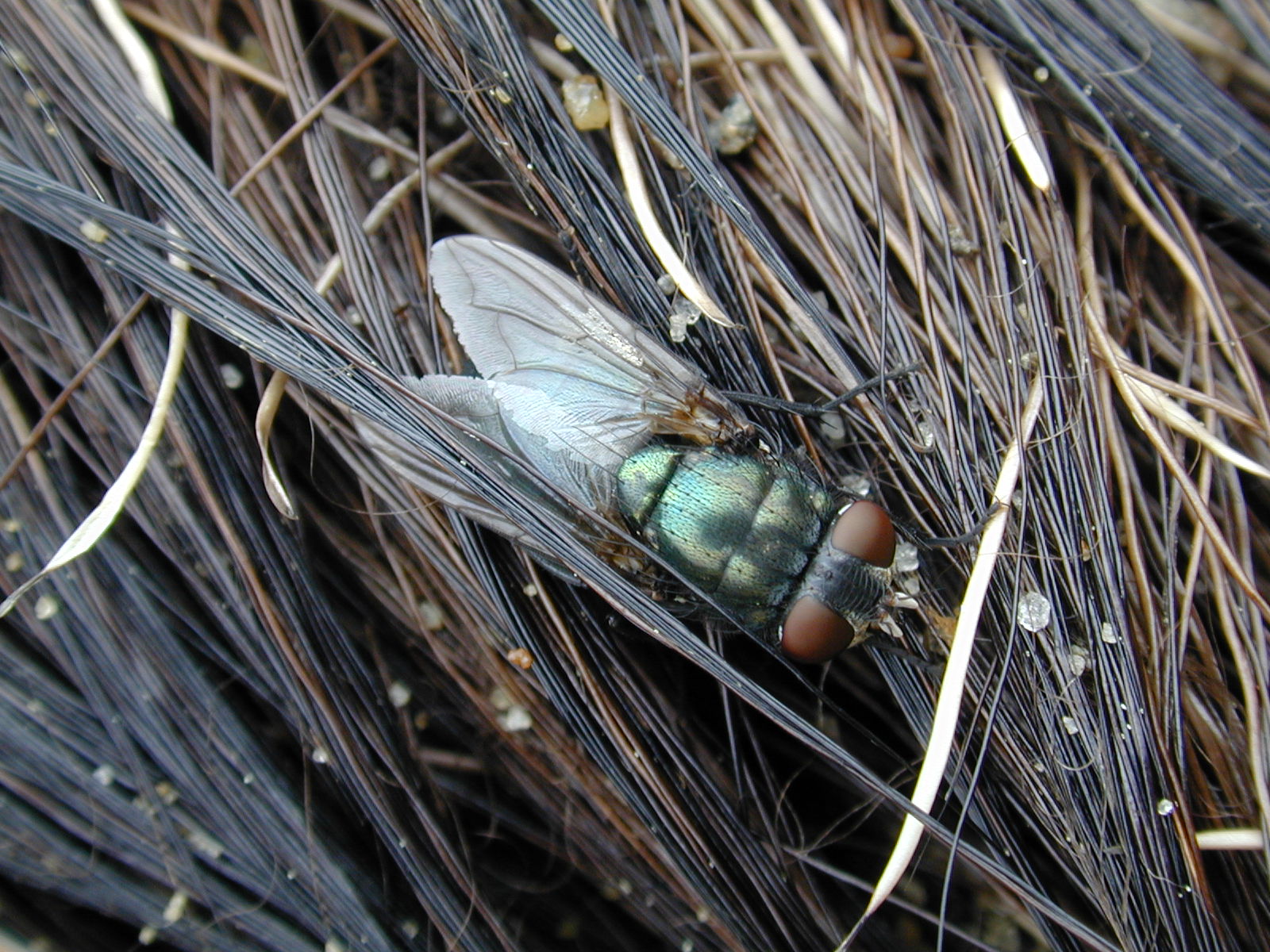 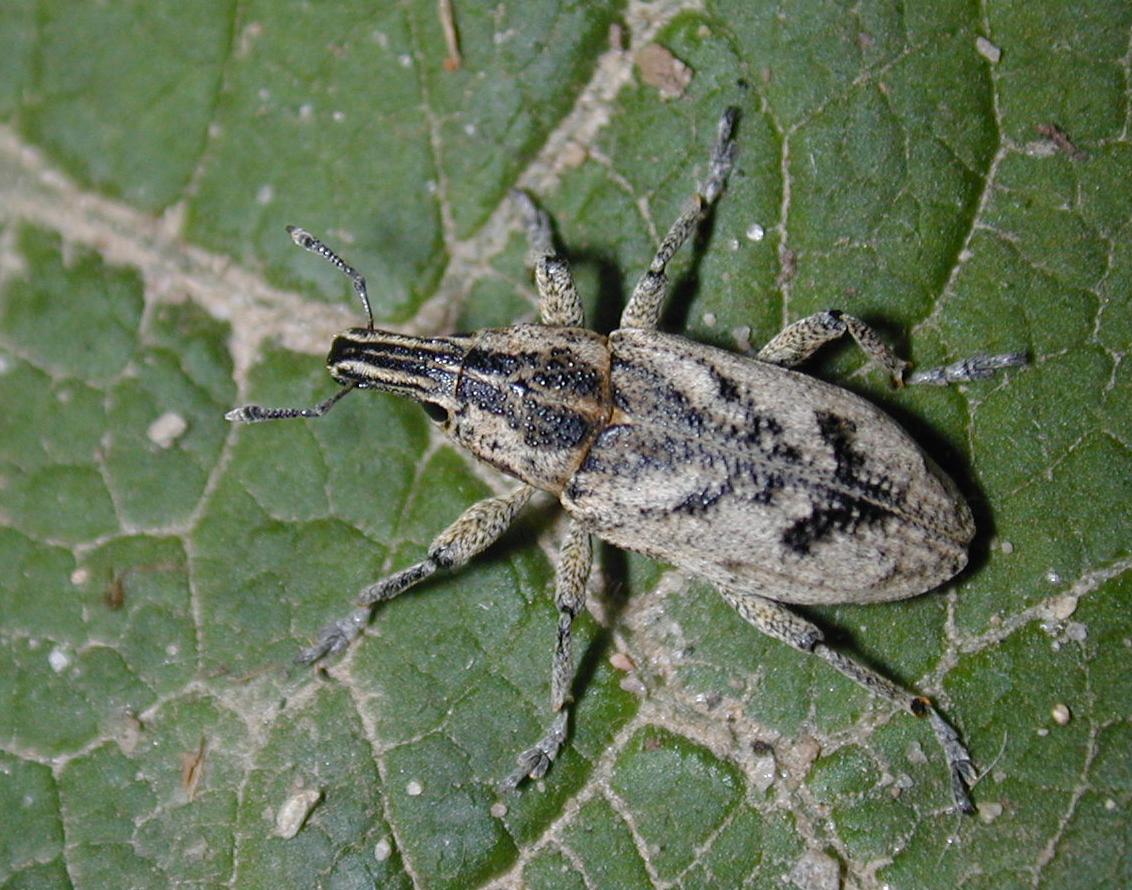 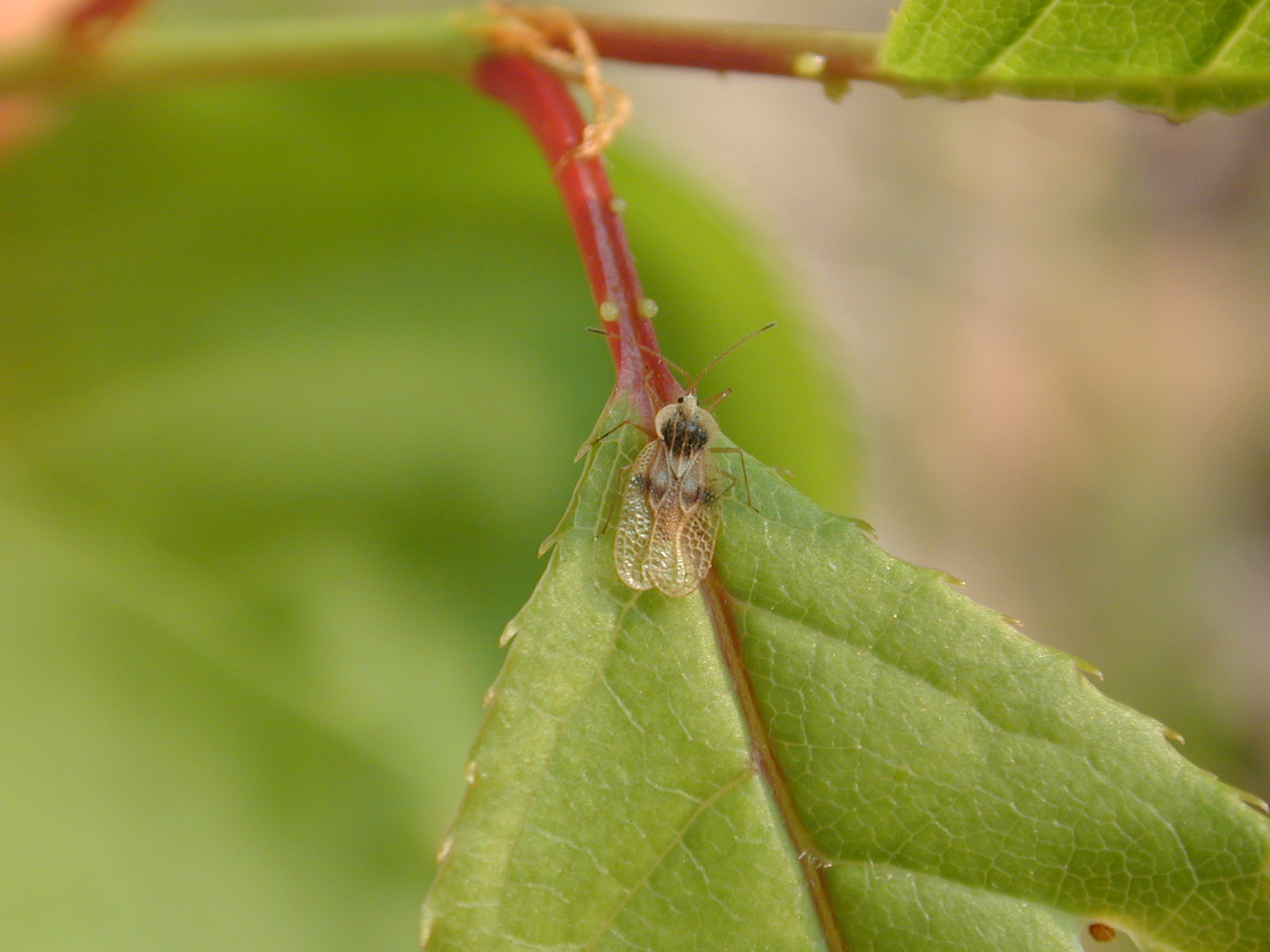 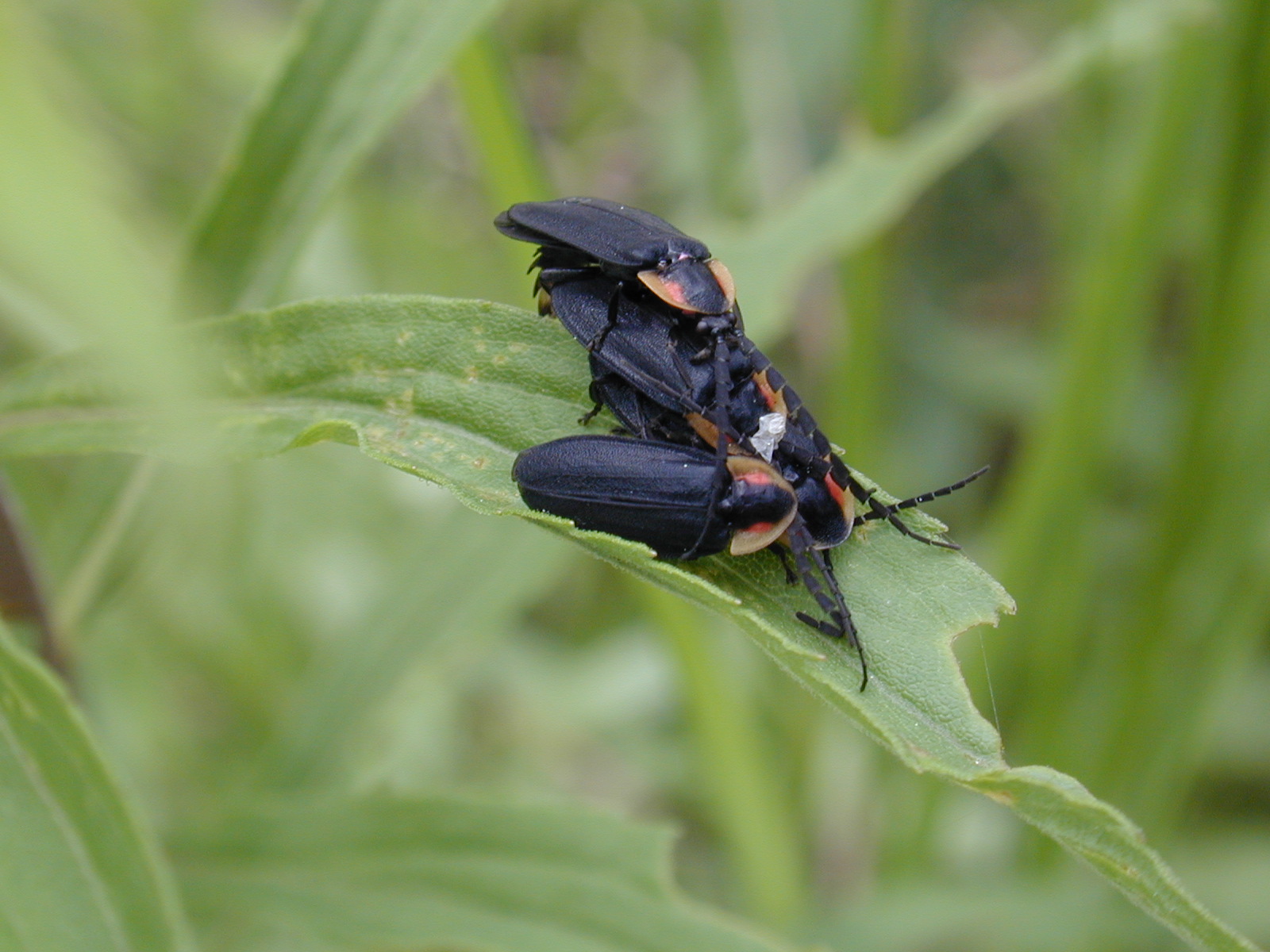 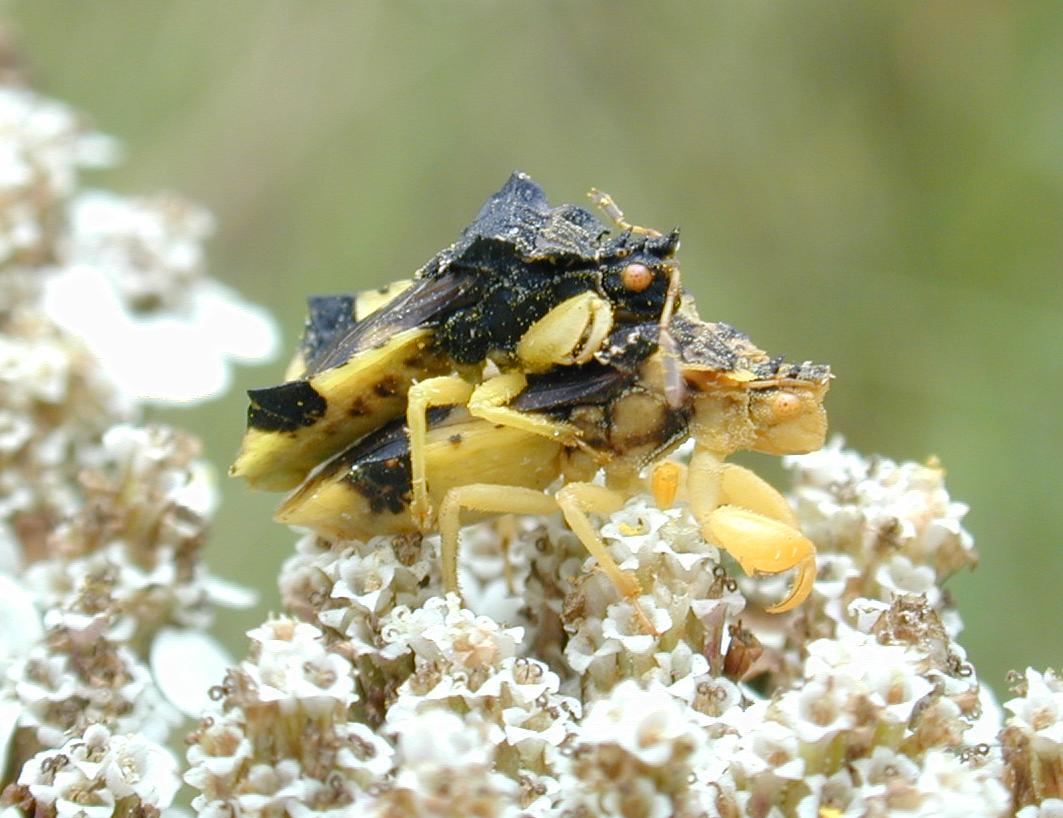 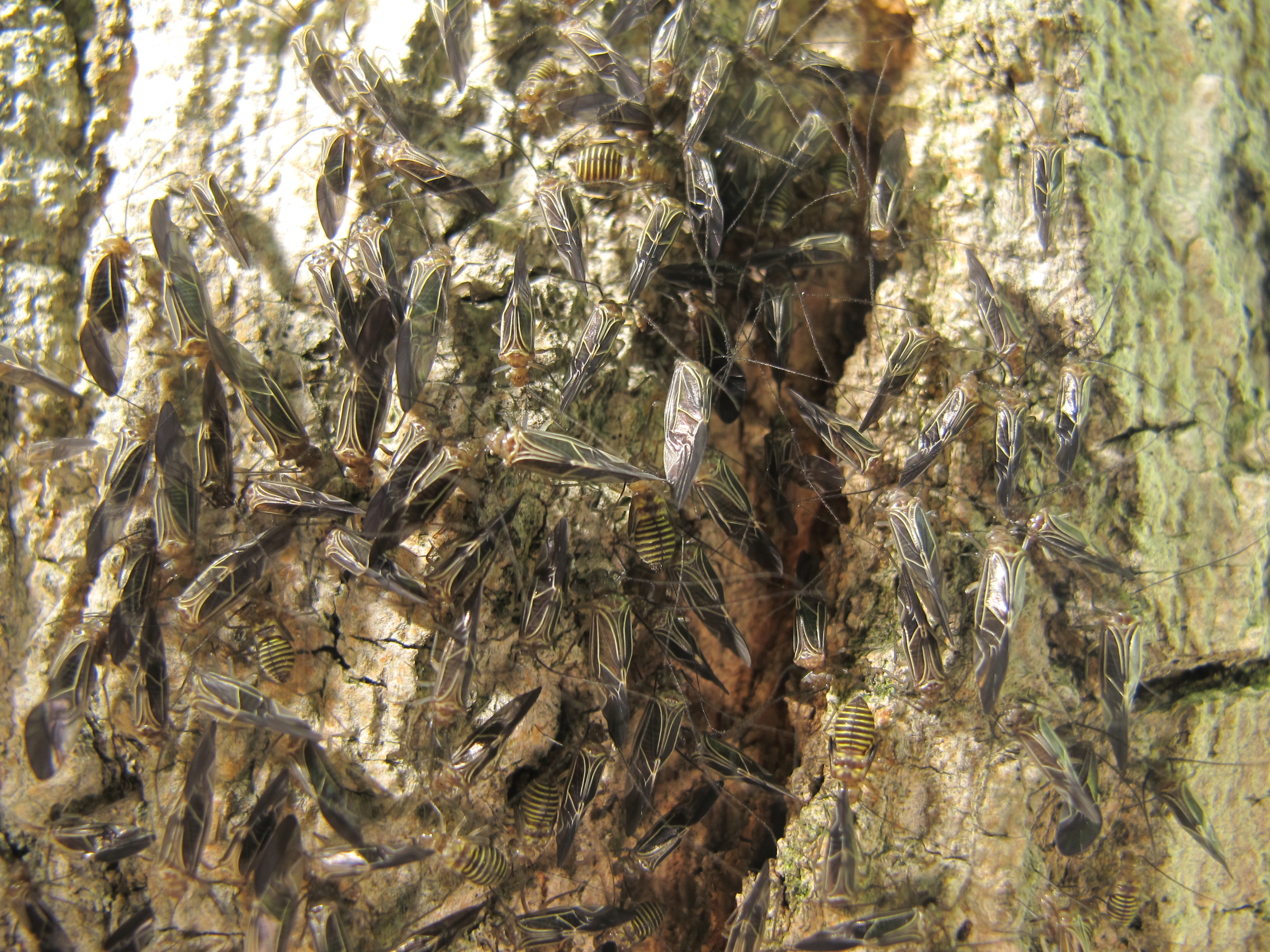 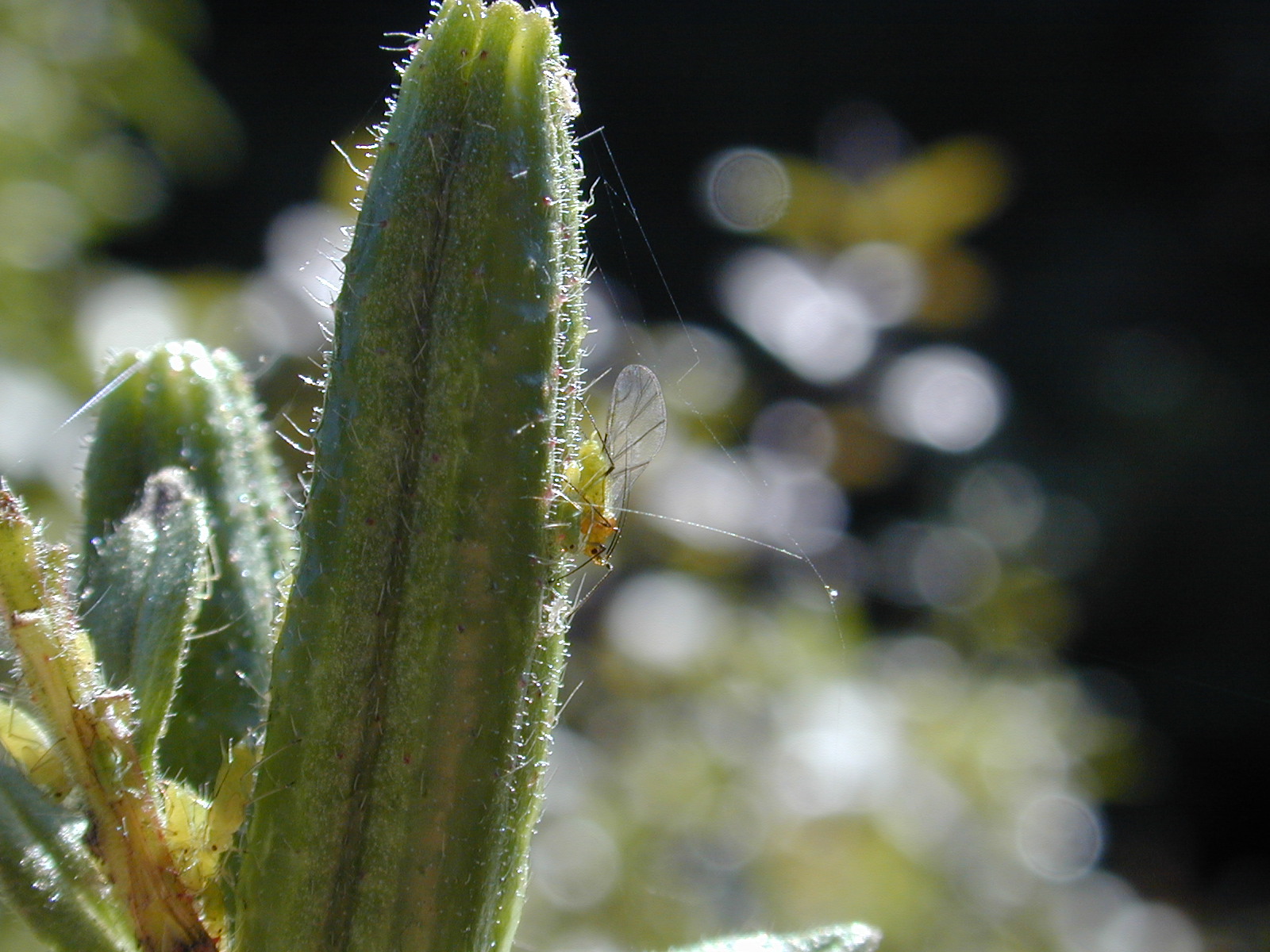 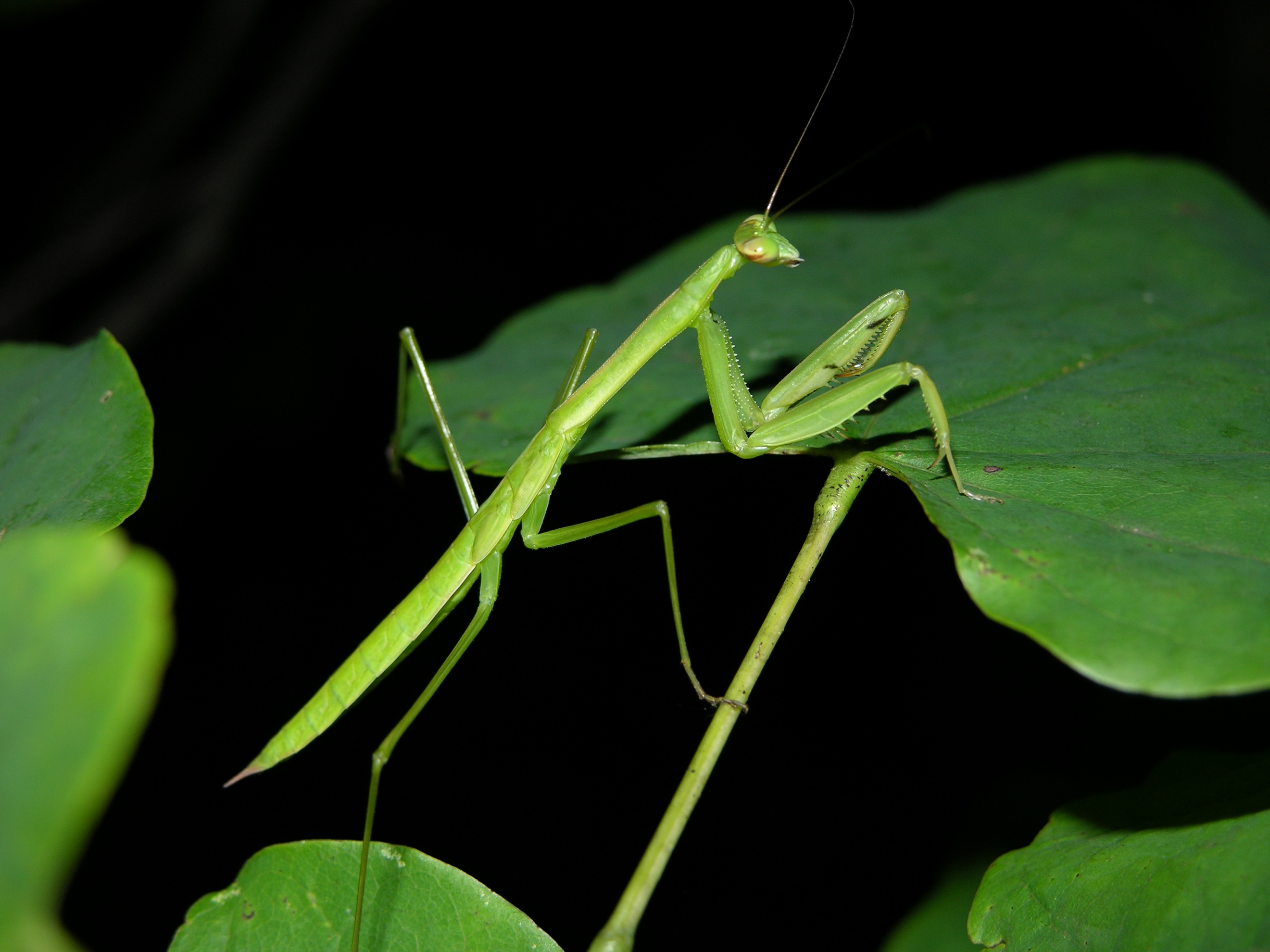 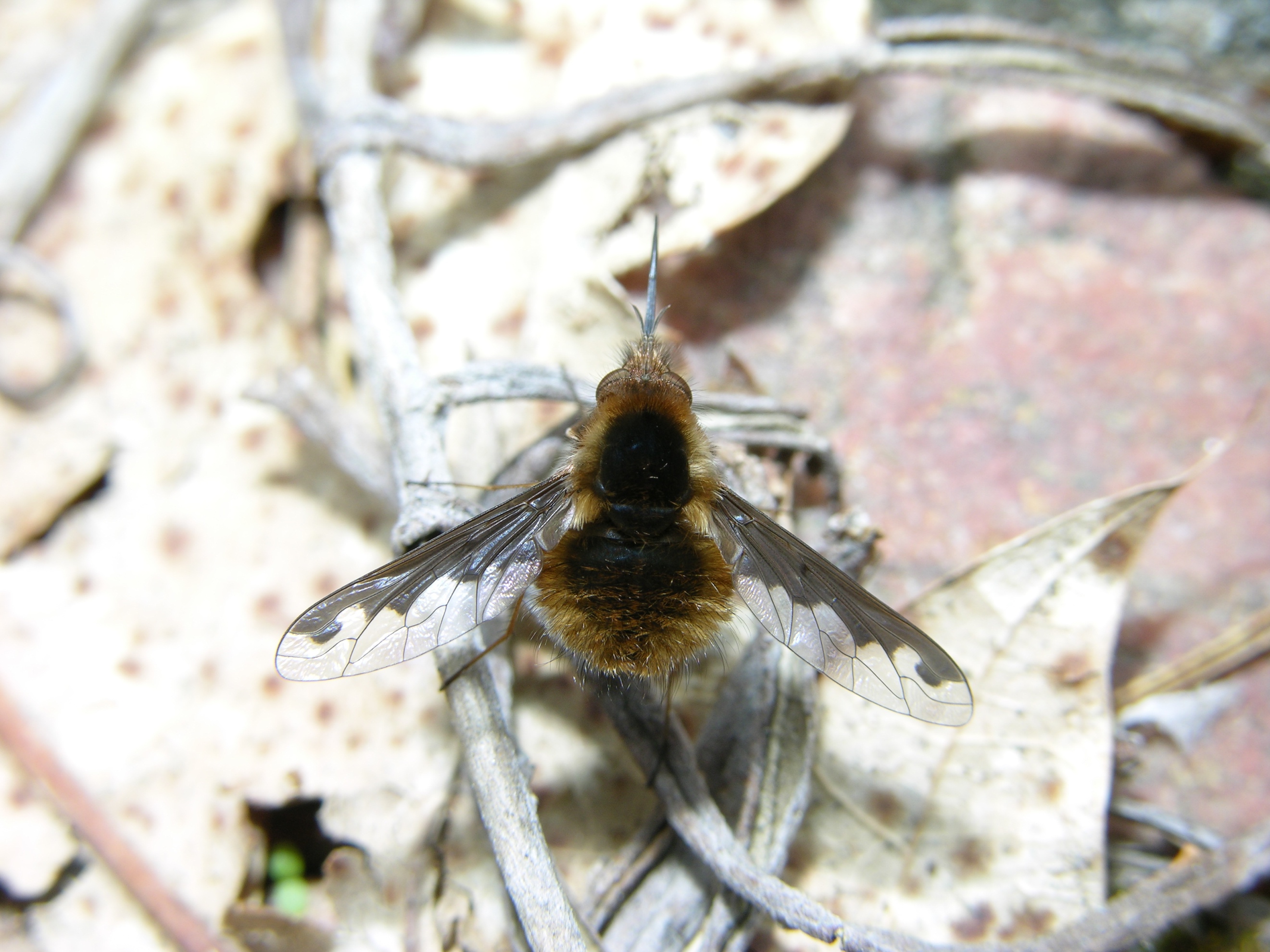 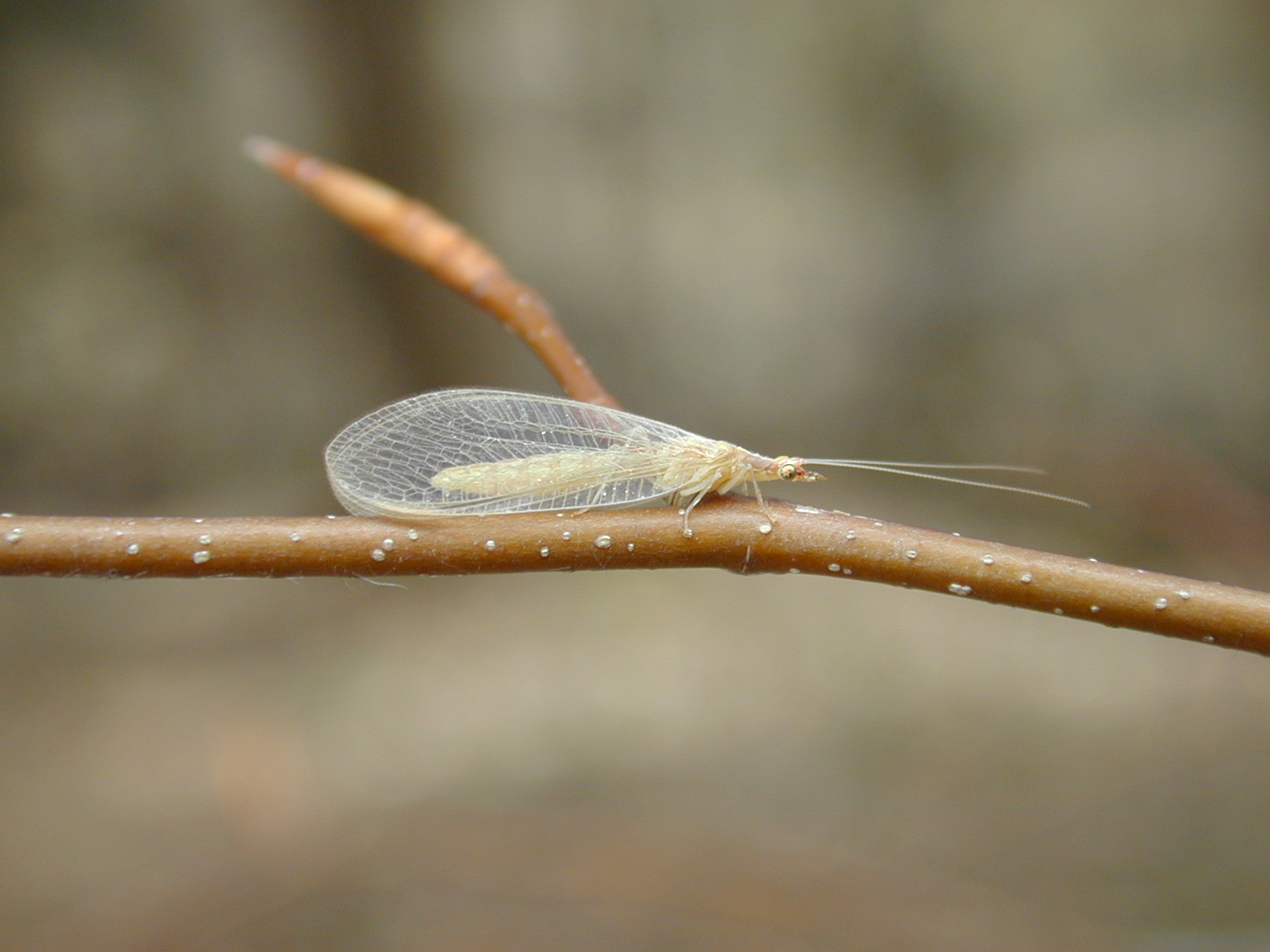 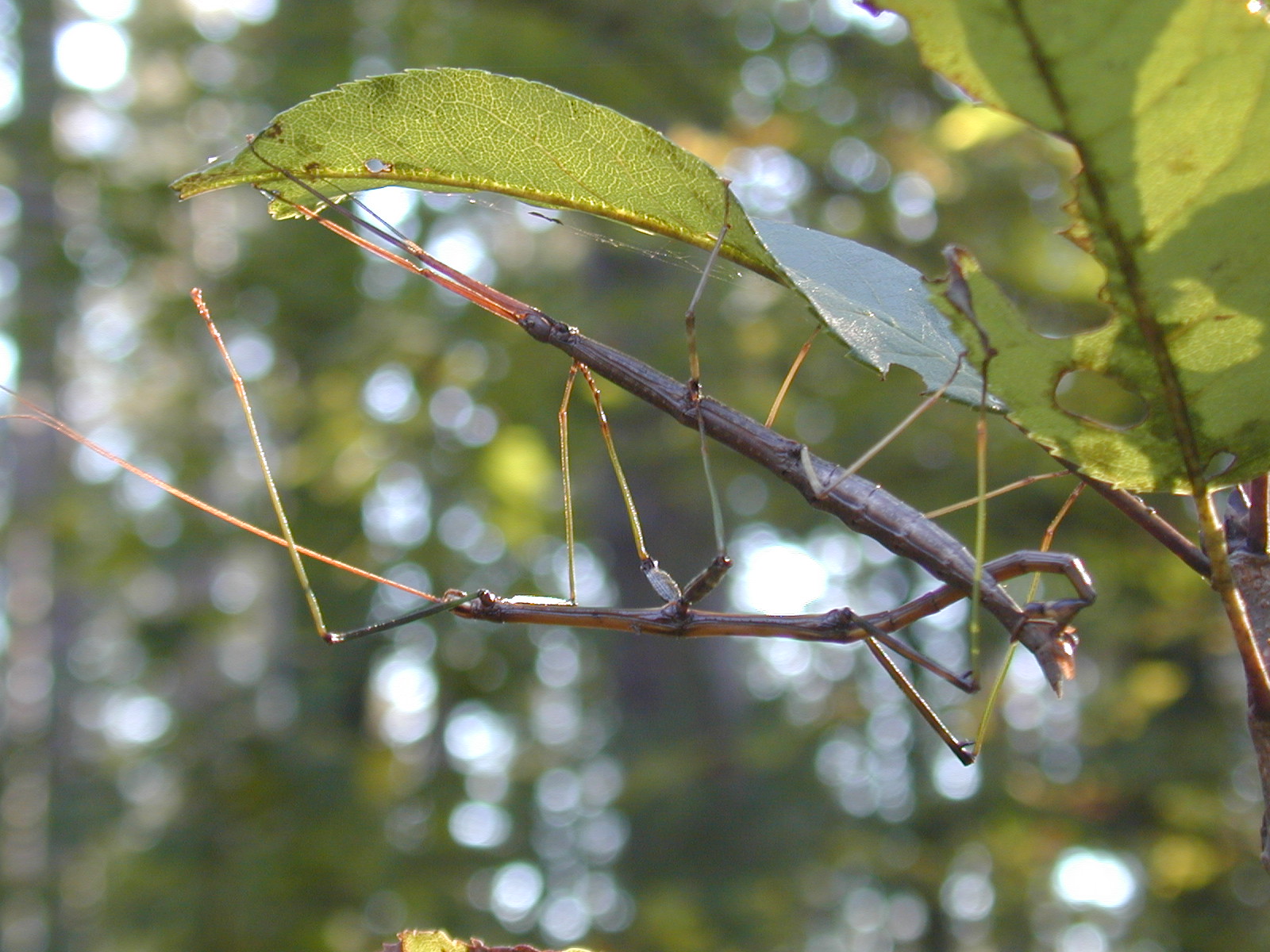 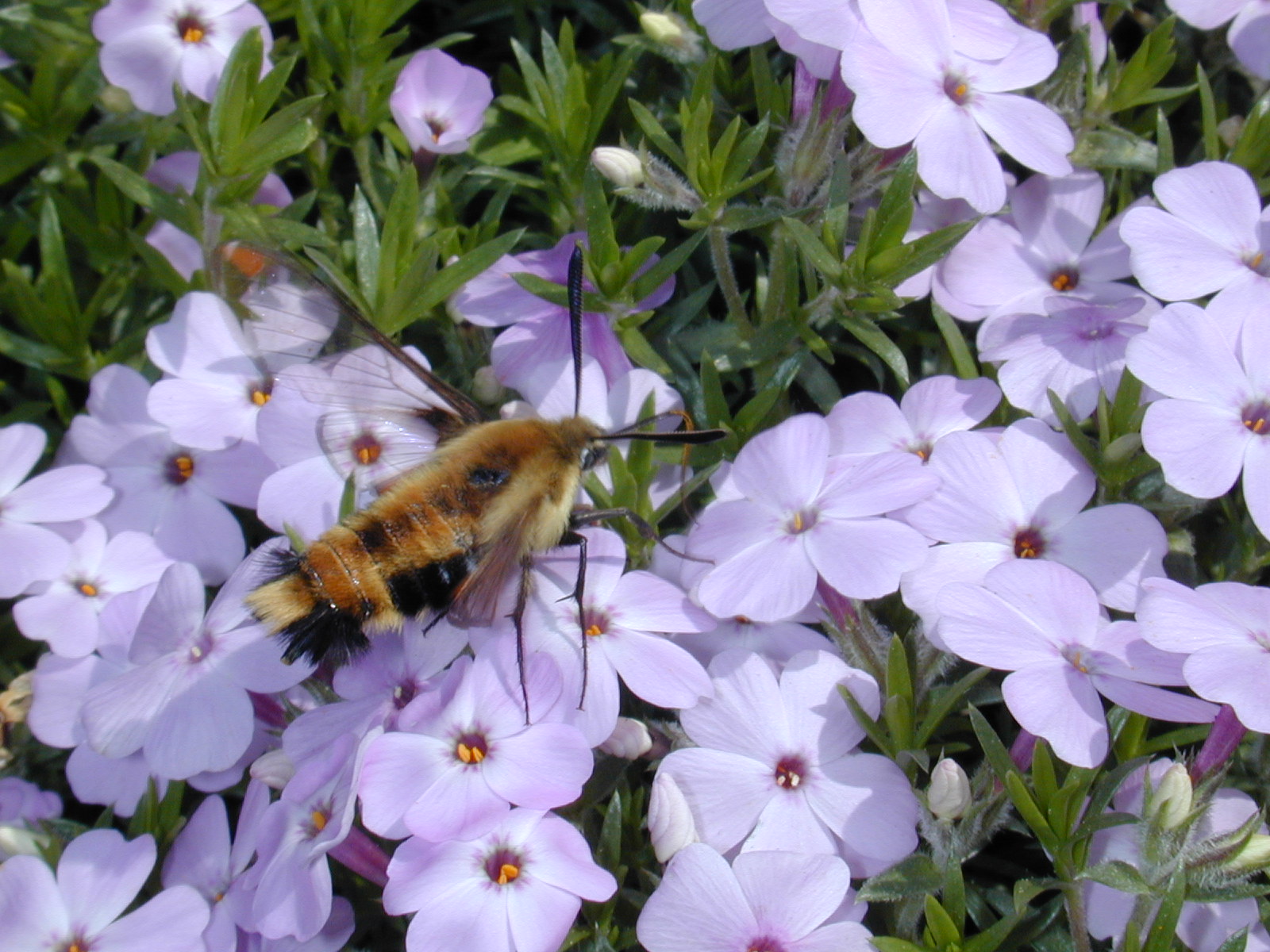 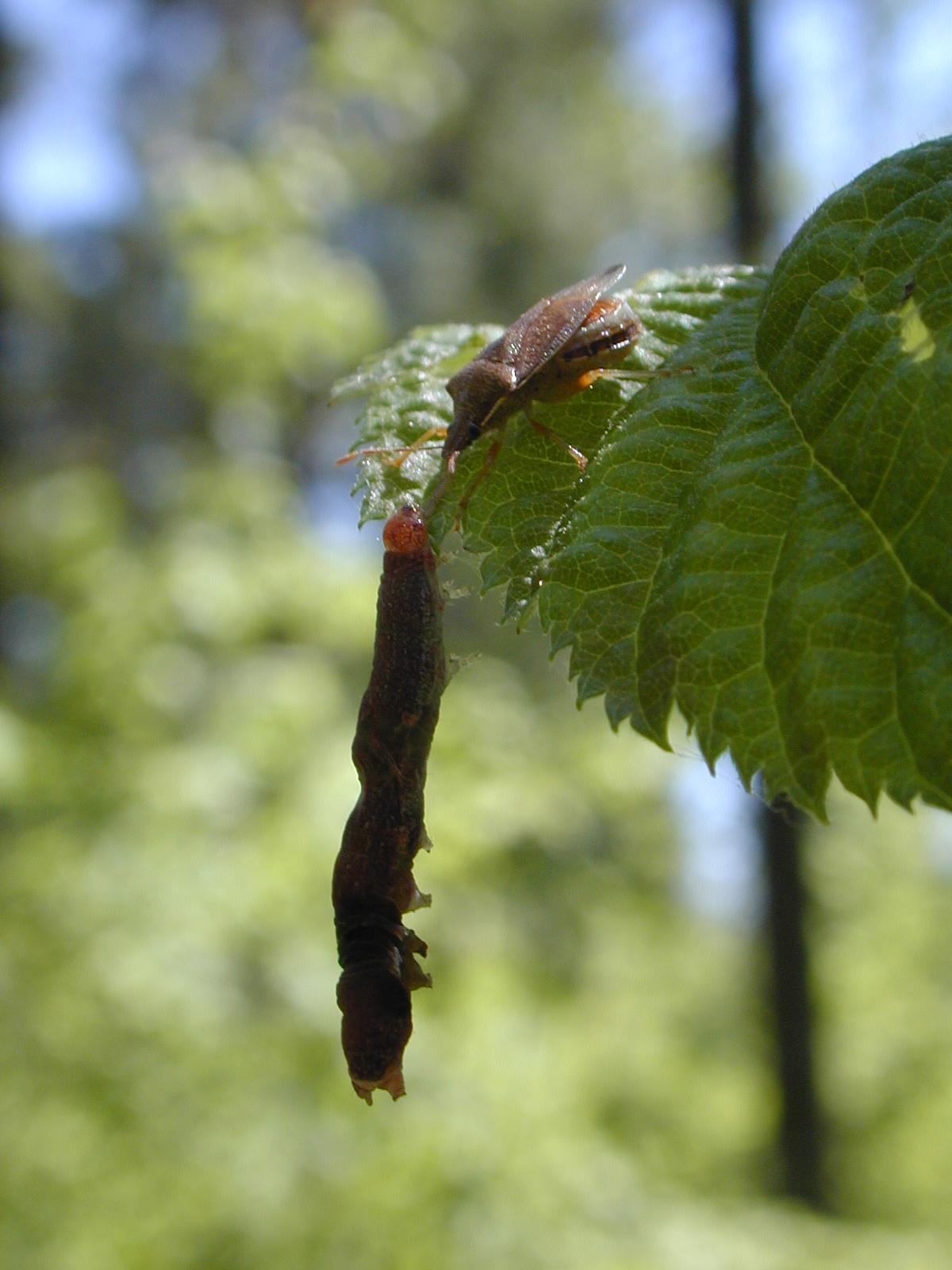 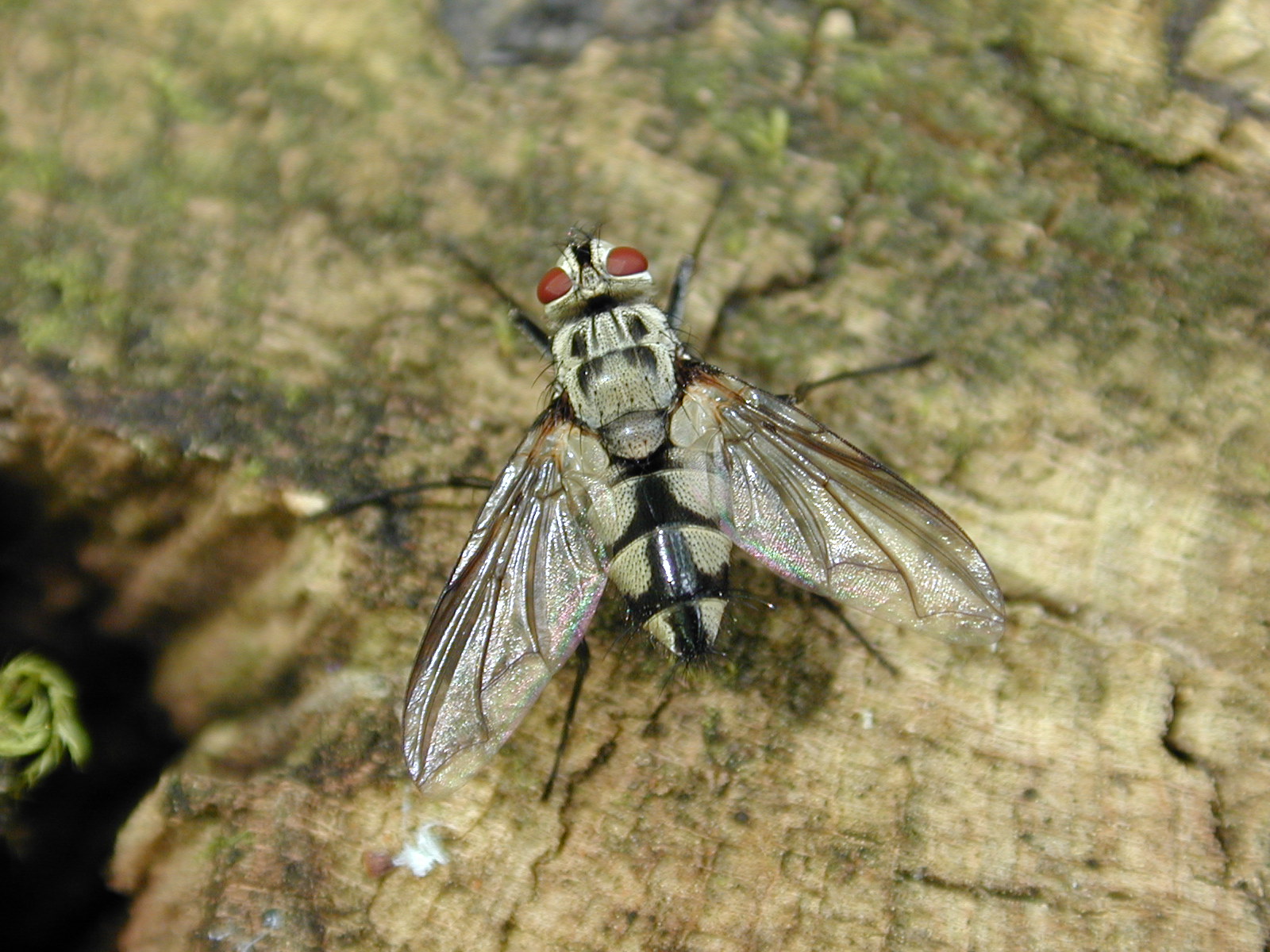 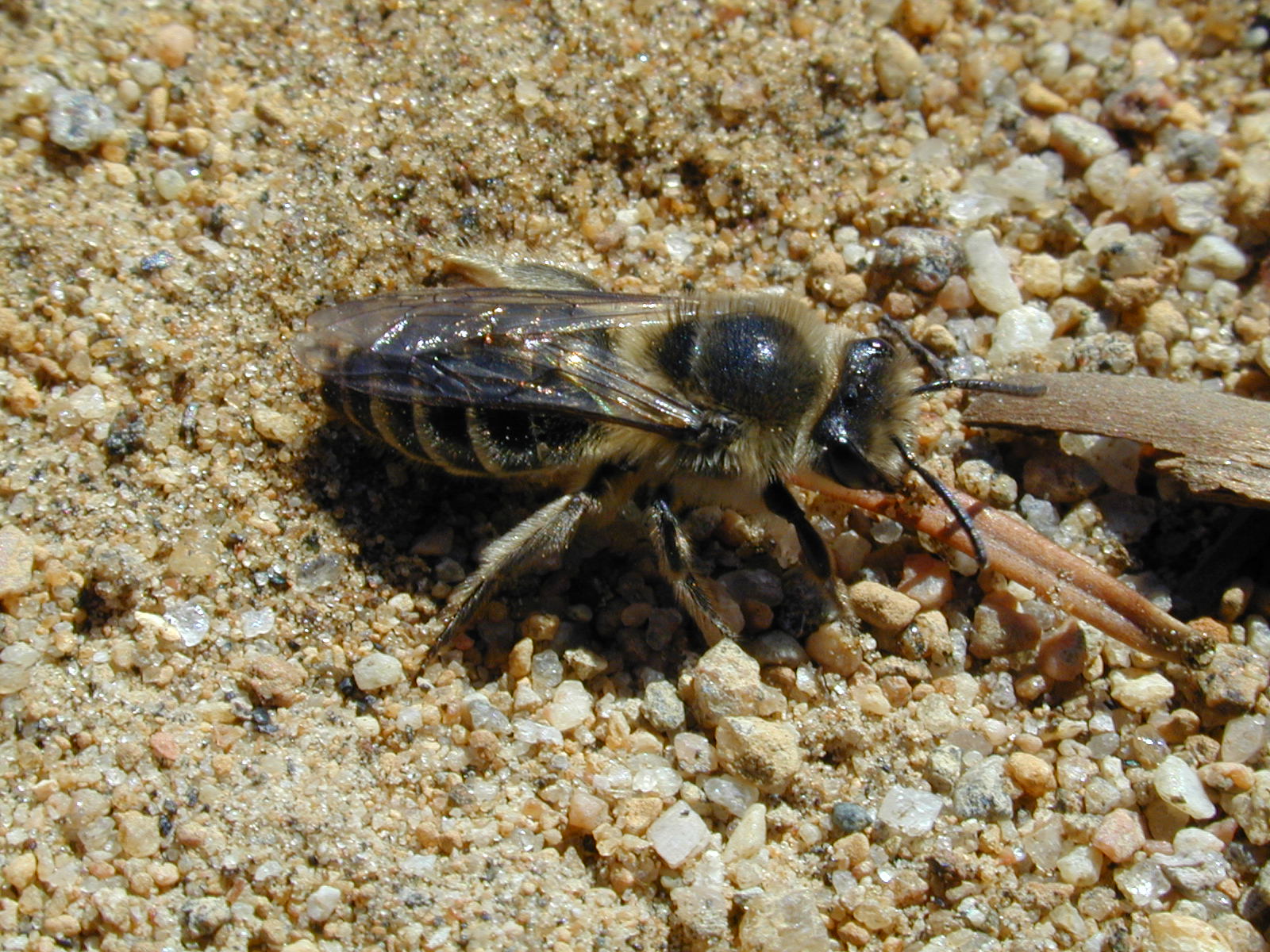 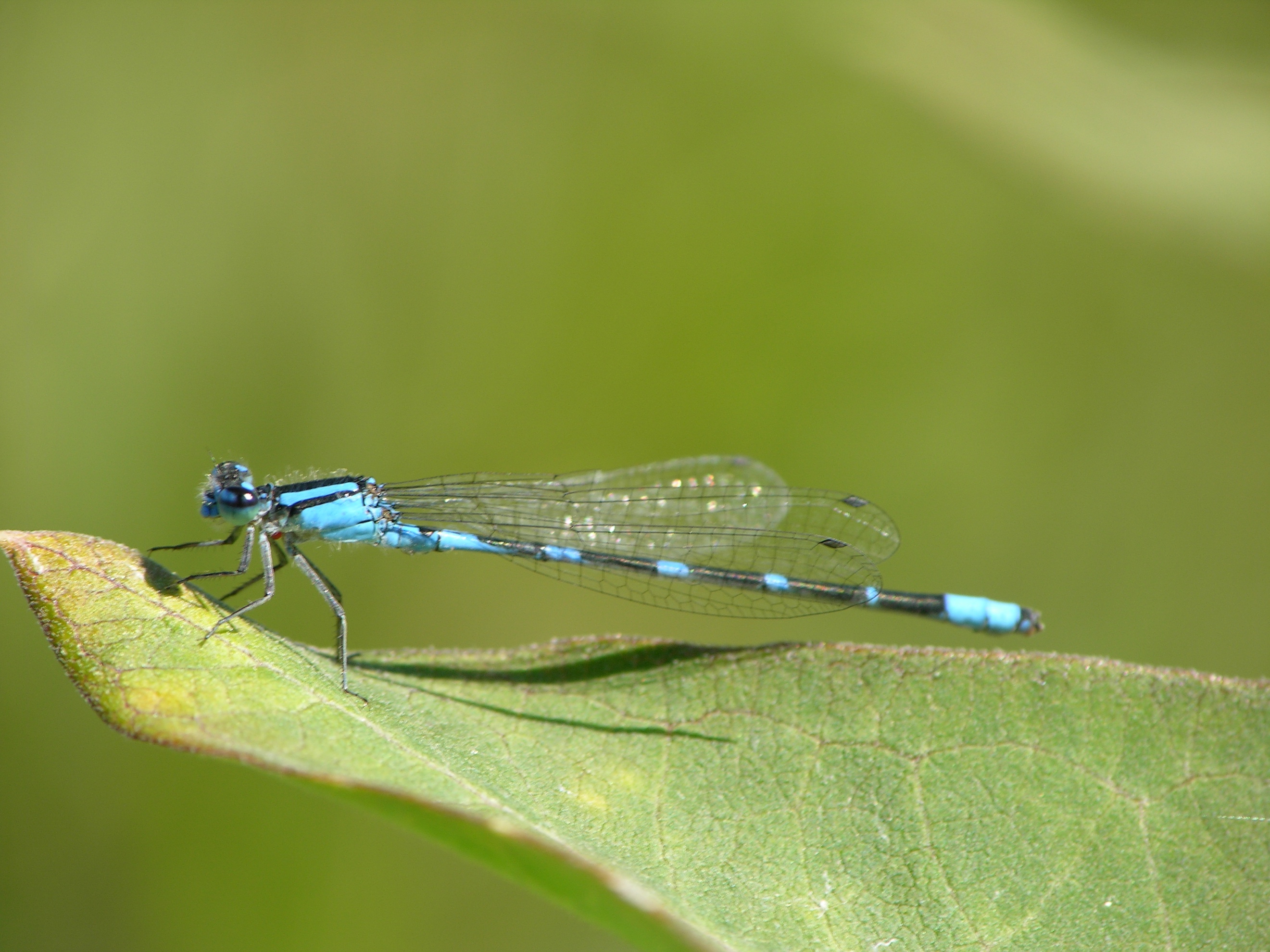 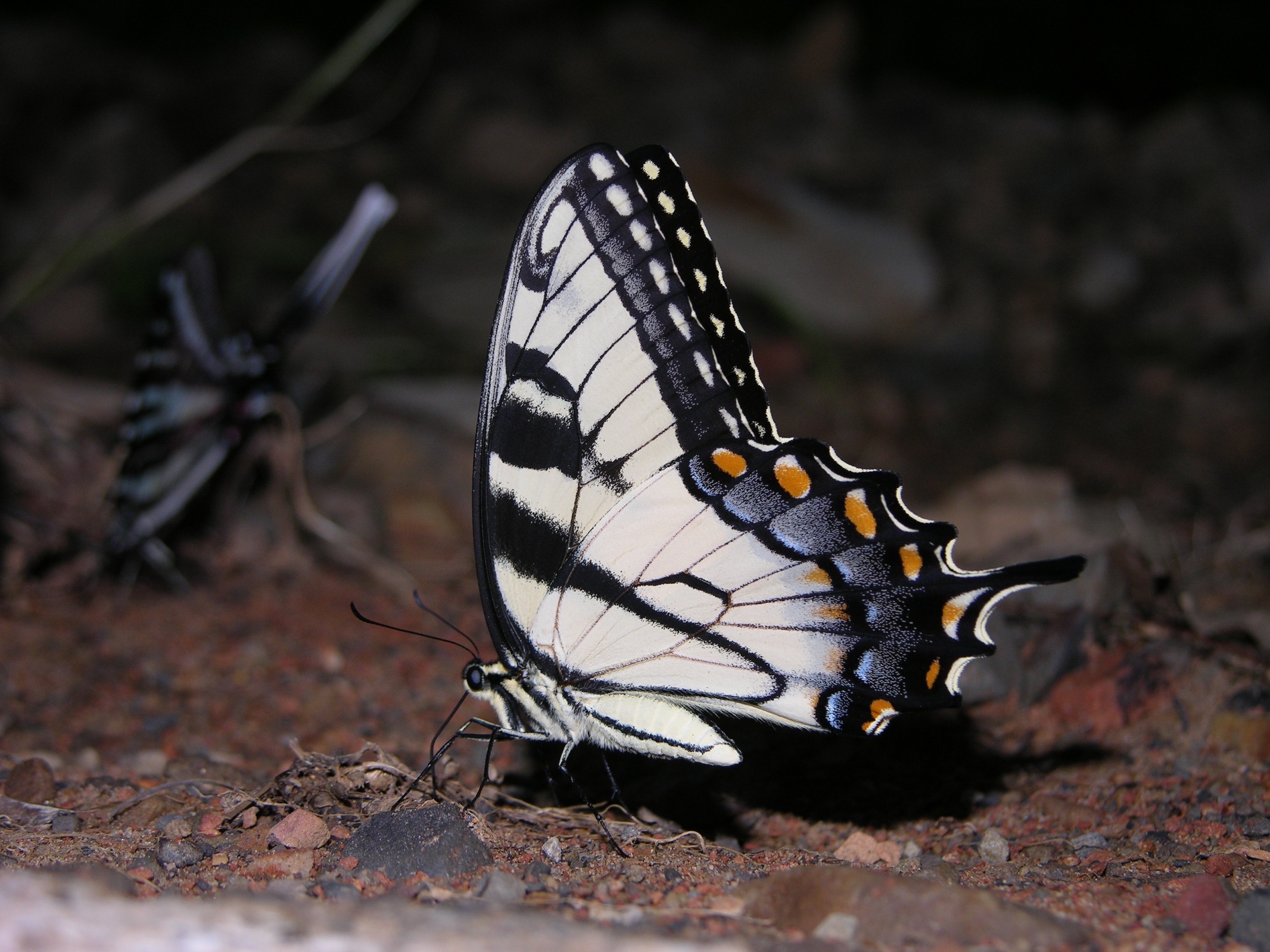 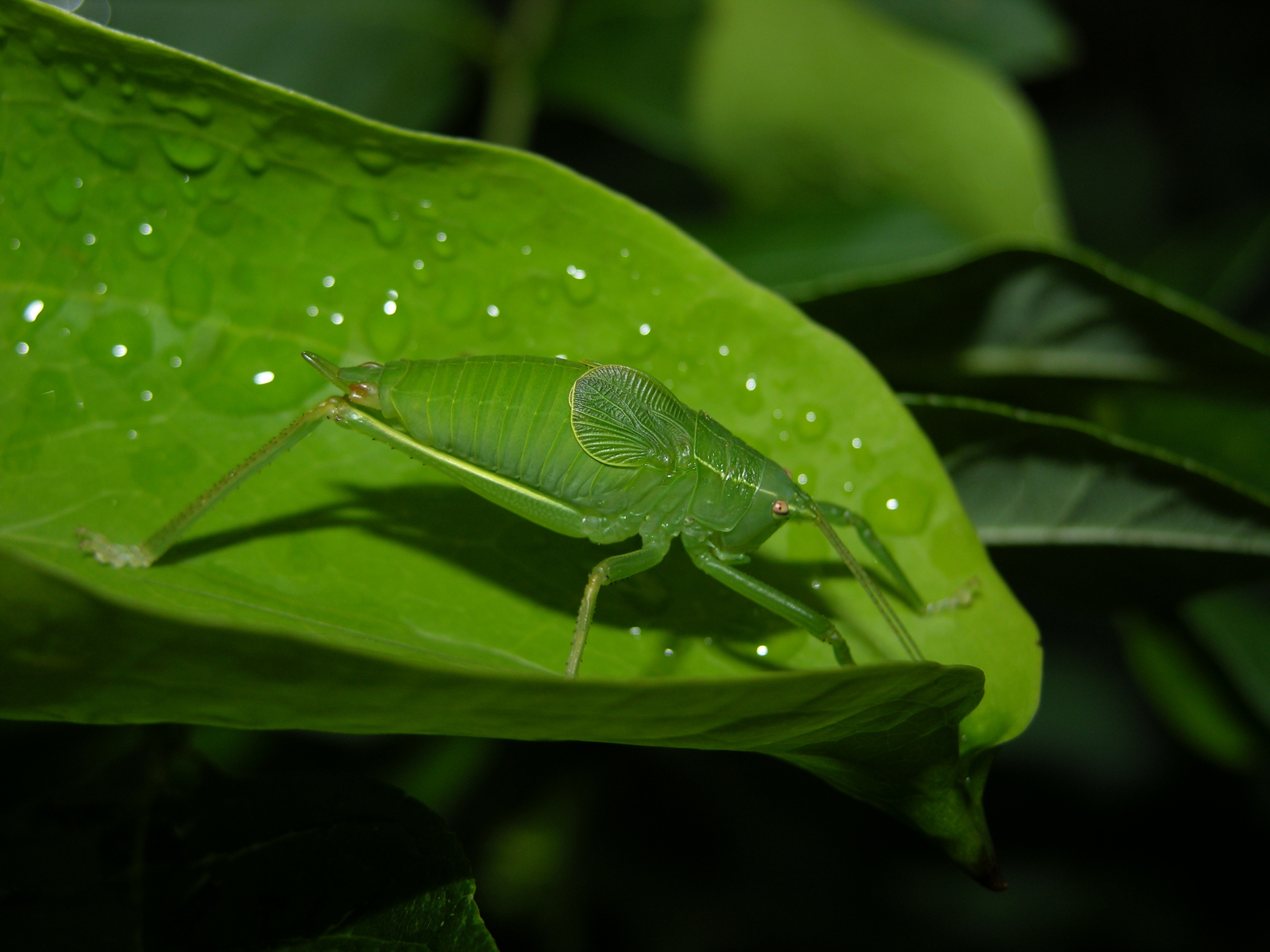 